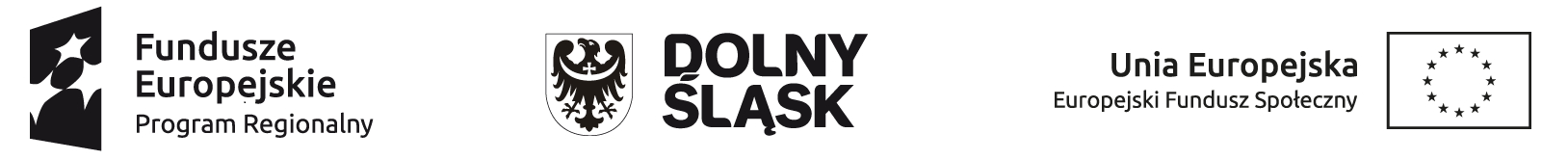 Załącznik  do uchwały nr .....................Zarządu Województwa Dolnośląskiegoz dnia ….................................. r.Regulamin konkursówRegionalny Program Operacyjny 
Województwa Dolnośląskiego 2014-2020Oś priorytetowa 10EdukacjaDziałanie 10.4Dostosowanie systemów kształcenia i szkolenia zawodowego do potrzeb rynku pracyPoddziałanie 10.4.1 Dostosowanie  systemów  kształcenia i szkolenia  zawodowego  do  potrzeb  rynku  pracy – konkursy horyzontalnePoddziałanie 10.4.2 Dostosowanie  systemów kształcenia i szkolenia zawodowego do potrzeb rynku pracy – ZIT  WROFPoddziałanie 10.4.3 Dostosowanie  systemów  kształcenia i szkolenia zawodowego do potrzeb rynku pracy  – ZIT  AJPoddziałanie nr 10.4.4 Dostosowanie  systemów  kształcenia i szkolenia zawodowego do potrzeb rynku pracy – ZIT AWKonkurs nr: RPDS.10.04.01-IZ.00-02-137/16RPDS.10.04.02-IZ.00-02-138/16RPDS.10.04.03-IZ.00-02-139/16RPDS.10.04.04-IZ.00-02-140/16Załączniki do regulaminu: Wyciąg z Kryteriów wyboru projektów zatwierdzonych przez Komitet Monitorujący RPO WD 2014-2020 uchwałą nr 2/15 z dnia 6 maja 2015 r. z późniejszymi zmianami,Lista wskaźników na poziomie projektu dla Działania 10.4  Dostosowanie systemów kształcenia i szkolenia zawodowego do potrzeb rynku pracy w RPO WD 2014-2020,Zakres wniosku o dofinansowanie projektu, Standard wymagań realizowanych w ramach Działania 10.4,Wzór umowy o dofinansowanie projektu w ramach Regionalnego Programu Operacyjnego województwa dolnośląskiego 2014-2020  współfinansowanego ze środków Europejskiego Funduszu Społecznego,Wzór umowy o dofinansowanie projektu w ramach Regionalnego Programu Operacyjnego województwa dolnośląskiego 2014-2020  współfinansowanego ze środków Europejskiego Funduszu Społecznego - uproszczone metody rozliczania,Wzór porozumienia o dofinansowanie projektu w ramach Regionalnego Programu Operacyjnego Województwa Dolnośląskiego 2014-2020  współfinansowanego ze środków Europejskiego Funduszu Społecznego dla państwowych jednostek budżetowych.Słownik skrótów i pojęćSłownik skrótów i pojęćSłownik skrótów i pojęćBeneficjent – podmiot publiczny lub prywatny, odpowiedzialny za inicjowanie lub inicjowanie i wdrażanie operacji.EFS – Europejski Fundusz Społeczny.Fundusze strukturalne – Europejski Fundusz Rozwoju Regionalnego i Europejski Fundusz SpołecznyIOK – Instytucja Organizująca Konkurs.IP RPO WD– Instytucja Pośrednicząca Regionalnego Programu Operacyjnego Województwa Dolnośląskiego 2014-2020.IZ RPO WD – Instytucja Zarządzająca Regionalnym Programem Operacyjnym Województwa Dolnośląskiego.KM RPO WD – Komitet Monitorujący Regionalny Program Operacyjny Województwa Dolnośląskiego 2014-2020.KOP – Komisja Oceny Projektów.MR – Ministerstwo Rozwoju. Kompetencje kluczowe niezbędne na rynku pracy – kompetencje, których wszystkie osoby potrzebują do samorealizacji i rozwoju osobistego, bycia aktywnym obywatelem, integracji społecznej i zatrudnienia, do których zalicza się następujące kompetencje kluczowe z katalogu wskazanego w zaleceniu Parlamentu Europejskiego i Rady z dnia 18 grudnia 2006 r. w sprawie kompetencji kluczowych w procesie uczenia się przez całe życie (2006/962/WE) (Dz. Urz. UE L 394 z 30.12.2006, str. 10): a) porozumiewanie się w językach obcych; b) kompetencje matematyczne i podstawowe kompetencje naukowo – techniczne; c) kompetencje informatyczne; d) umiejętność uczenia się; e) kompetencje społeczne; f) inicjatywność i przedsiębiorczość. Kompetencje wskazane w lit. b i c są zaliczane do kompetencji podstawowych, pozostałe należą do katalogu kompetencji przekrojowych; Kompetencje cyfrowe (kompetencje informatyczne) - definiowane jako zdolność do:a) przetwarzania (wyszukiwania, oceny, przechowywania) informacji;b) komunikacji (wchodzenia w cyfrowe interakcje, dzielenia się informacjami, znajomość etykiety i umiejętność zarządzania cyfrową tożsamością);c) tworzenia cyfrowej informacji (w tym również umiejętność programowania i znajomość zagadnień praw autorskich);d) zachowania bezpieczeństwa (ochrony cyfrowych urządzeń, danych, własnej tożsamości, zdrowia i środowiska);e) rozwiązywania problemów (technicznych, identyfikowania sytuacji, w których technologia może pomóc, bycia kreatywnym z użyciem technologii, identyfikowania luk w zakresie kompetencji).Kompetencje społeczno-emocjonalne – umiejętności komunikacyjne, rozpoznawania i kierowania swoimi emocjami, budowania dobrych relacji z innymi, ustalania i osiągania pozytywnych celów, a także ograniczania destrukcyjnych czy agresywnych zachowań.Legnicko-Głogowski Obszar Interwencji - w skład Legnicko-Głogowskiego Obszaru Interwencji wchodzą Gminy: miejskie - Jawor, Głogów, Chojnów, Lubin, Legnica; wiejskie - Męcinka, Mściwojów, Paszowice, Wądroże Wielkie, Złotoryja, Głogów, Jerzmanowa, Kotla, Pęcław, Żukowice, Chojnów, Krotoszyce, Kunice, Legnickie Pole, Marciszów, Miłkowice, Ruja, Lubin, Rudna, Gaworzyce, Grębocice, Radwanice oraz miejsko-wiejskiej – Prochowice, Ścinawa, Chocianów, Polkowice, Przemków, Bolków.Obszar Interwencji Doliny Baryczy - w skład Obszaru Interwencji Doliny Baryczy wchodzą Gminy: wiejskie- Jemielno, Niechlów, Cieszków, Krośnice, Dobroszyce, Dziadowa Kłoda, Zawonia, Wińsko oraz miejsko-wiejskie – Góra, Wąsosz, Milicz, Bierutów, Międzybórz, Syców, Twardogóra, Prusice, Żmigród, Brzeg Dolny, Wołów.Obszar Interwencji Równiny Wrocławskiej - w skład Obszaru Interwencji Równiny Wrocławskiej wchodzą Gminy: miejskie – Oława, wiejskie – Domaniów, Oława, Borów, Kondratowice, Przeworno, Kostomłoty, Malczyce, Udanin, Jordanów Śląski, Mietków oraz miejsko-wiejskie – Strzelin, Wiązów, Środa Śląska.Obszar Ziemi Dzierżoniowsko-Kłodzko-Ząbkowickiej - w skład Obszaru Ziemia Dzierżoniowsko-Kłodzko-Ząbkowicka wchodzą Gminy: miejskie –  Bielawa, Dzierżoniów, Pieszyce, Piława Górna, Duszniki-Zdrój, Kłodzko, Kudowa-Zdrój, Polanica-Zdrój; wiejskie – Dzierżoniów, Łagiewniki, Kłodzko, Lewin Kłodzki, Ciepłowody, Kamieniec Ząbkowicki, Stoszowice oraz miejsko-wiejskie – Niemcza, Bystrzyca Kłodzka, Lądek-Zdrój, Międzylesie, Radków, Stronie Śląskie, Szczytna, Bardo, Ząbkowice Śląskie, Ziębice, Złoty Stok.Obszar wiejski – zgodnie z załącznikiem nr 1 do Rozporządzenia Wykonawczego Komisji (UE) NR 215/2014 z dnia 7 marca 2014 r. to obszar o małej gęstości zaludnienia (kod 03) – zgodnie ze stopniem urbanizacji ujętym w klasyfikacji DEGURBA obszary słabo zaludnione to obszary, na których więcej niż 50% populacji zamieszkuje tereny wiejskie (tj. gminy, które zostały przyporządkowane do kategorii 3 klasyfikacji DEGURBA). Zestawienie gmin zamieszczone jest na stronie internetowej EUROSTAT. W województwie dolnośląskim jako obszary wiejskie zostały wskazane gminy: Bolesławiec (gmina wiejska), Gromadka, Nowogrodziec, Osiecznica, Warta Bolesławiecka, Bolków, Męcinka, Mściwojów, Paszowice, Wądroże Wielkie, Janowice Wielkie, Jeżów Sudecki, Mysłakowice, Podgórzyn, Stara Kamienica, Kamienna Góra (gmina wiejska), Lubawka, Marciszów, Leśna, Lubań (gmina wiejska), Platerówka, Siekierczyn, Lubomierz, Lwówek Śląski, Mirsk, Wleń, Zawidów, Bogatynia, Sulików, Węgliniec, Zgorzelec (gmina wiejska), Wojcieszów, Pielgrzymka, Świerzawa, Zagrodno, Złotoryja (gmina wiejska), Jerzmanowa, Kotla, Pęcław, Żukowice, Góra, Jemielno, Niechlów, Wąsocz, Chojnów (gmina wiejska), Krotoszyce, Kunice, Legnickie Pole, Miłkowice, Prochowice, Ruja, Lubin (gmina wiejska), Rudna, Ścinawa, Chocianów, Gaworzyce, Grębocice, Przemków, Radwanice, Dzierżoniów (gmina wiejska), Łagiewniki, Niemcza, Bystrzyca Kłodzka, Kłodzko (gmin wiejska), Lądek-Zdrój, Lewin Kłodzki, Międzylesie, Nowa Ruda (gmina wiejska), Radków, Stronie Śląskie, Szczytna, Dobromierz, Jaworzyna Śląska, Marcinkowice, Strzegom, Świdnica (gmina wiejska), Żarów, Czarny Bór, Mieroszów, Stare Bogaczowice, Walim, Bardo, Ciepłowody, Kamieniec Ząbkowicki, Stoszowice, Ząbkowice Śląskie, Ziębice, Złoty Stok, Cieszków, Krośnice, Milicz, Bierutów, Dobroszyce, Dziadowa Kłoda, Międzybórz, Oleśnica (gmina wiejska), Syców, Twardogóra, Domaniów, Jelcz-Laskowice, Oława (gmina wiejska), Borów, Kondratowice, Przeworno, Strzelin, Wiązów, Kostomłoty, Malczyce, Miękinia, Środa Śląska, Udanin, Oborniki Śląskie, Prusice, Trzebnica, Wisznia Mała, Zawonia, Brzeg Dolny, Wińsko, Wołów, Czernica, Długołęka, Jordanów Śląski, Kobierzyce, Mietków, Sobótka, Żórawina, Żmigród, Kąty Wrocławskie.Osoby z niepełnosprawnościami – osoby niepełnosprawne w rozumieniu ustawy z dnia 27 sierpnia 1997 r. o rehabilitacji zawodowej i społecznej oraz zatrudnianiu osób niepełnosprawnych 
(Dz. U. z 2011 r. Nr 127, poz. 721, z późn. zm.), a także osoby z zaburzeniami psychicznymi, w rozumieniu ustawy z dnia 19 sierpnia 1994 r. o ochronie zdrowia psychicznego (Dz. U. z 2011 r. Nr 231, poz. 1375).Portal – www.funduszeeuropejskie.gov.pl.Rozporządzenie ogólne - rozporządzenie Parlamentu Europejskiego i Rady (UE) nr 1303/2013 z dnia 17 grudnia 2013 r. ustanawiające wspólne przepisy dotyczące Europejskiego Funduszu Rozwoju Regionalnego, Europejskiego Funduszu Społecznego, Funduszu Spójności, Europejskiego Funduszu Rolnego na rzecz Rozwoju Obszarów Wiejskich oraz Europejskiego Funduszu Morskiego i Rybackiego oraz ustanawiające przepisy ogólne dotyczące Europejskiego Funduszu Rozwoju Regionalnego, Europejskiego Funduszu Społecznego, Funduszu Spójności i Europejskiego Funduszu Morskiego i Rybackiego oraz uchylające rozporządzenie Rady (WE) nr 1083/2006 (Dz. Urz. UE L 347 z 20.12.2013, str. 320).RPO WD 2014-2020– Regionalny Program Operacyjny Województwa Dolnośląskiego 2014-2020.SL2014 – aplikacja główna centralnego systemu teleinformatycznego, o którym mowa w rozdziale 16 ustawy.SOWA - System Obsługi Wniosków Aplikacyjnych.Standard minimum – narzędzie używane do oceny realizacji zasady równości szans kobiet i mężczyzn w ramach projektów współfinansowanych z EFS. Narzędzie to obejmuje zestaw pięciu zagadnień i ocenia czy Wnioskodawca uwzględnił kwestie równościowe w ramach analizy problematyki projektu, zaplanowanych działań, wskaźników i opisu wpływu realizacji projektu na sytuację kobiet i mężczyzn, a także w ramach działań na rzecz zespołu projektowego.SzOOP RPO WD – Szczegółowy opis osi priorytetowych Regionalnego Programu Operacyjnego Województwa Dolnośląskiego 2014-2020.UE – Unia Europejska. UMWD – Urząd Marszałkowski Województwa Dolnośląskiego.Ustawa - ustawa z dnia 11 lipca 2014 r. o zasadach realizacji programów w zakresie polityki spójności finansowanych w perspektywie finansowej 2014–2020 (t. j. Dz. U. z 2016 poz. 217).Wkład własny – środki finansowe lub wkład niepieniężny zabezpieczone przez Beneficjenta lub partnera, które zostaną przeznaczone na pokrycie wydatków kwalifikowalnych i nie zostaną Beneficjentowi przekazane w formie dofinansowania.Wniosek – wniosek o dofinansowanie projektu.Wnioskodawca – podmiot, który złożył wniosek o dofinansowanie projektu.Zachodni Obszar Interwencji - w skład Zachodniego Obszaru Interwencji wchodzą Gminy: miejskie - Bolesławiec, Lubań, Świeradów-Zdrój, Zawidów, Zgorzelec; wiejskie- Bolesławiec, Gromadka, Osiecznica, Warta Bolesławiecka, Lubań, Platerówka, Siekierczyn, Sulików, Zgorzelec, Zagrodno oraz miejsko-wiejskiej- Nowogrodziec, Leśna, Olszyna, Lwówek Śląski, Bogatynia, Pieńsk, Węgliniec.ZIT– Zintegrowane Inwestycje Terytorialne, tj. instrument rozwoju terytorialnego, o którym mowa w art. 36 rozporządzenia ogólnego, który realizuje politykę rozwoju współpracy i integracji na obszarach funkcjonalnych największych miast, stanowiących ośrodki o największym potencjale społeczno-gospodarczym Dolnego Śląska, pełniących istotną rolę pod względem ekonomicznym i geograficznym oraz mających wyraźny wpływ na rozwój regionu. Instrument ZIT w Województwie Dolnośląskim będzie realizowany na Wrocławskim Obszarze Funkcjonalnym oraz na obszarach funkcjonalnych głównych miast województwa: Wałbrzycha i Jeleniej Góry.ZIT WrOF- Zintegrowane Inwestycje Terytorialne Wrocławskiego Obszaru Funkcjonalnego.ZIT AJ - Miasto Jelenia Góra, któremu zostało powierzone zarządzanie Zintegrowanymi Inwestycjami Terytorialnymi Aglomeracji Jeleniogórskiej.ZIT AW - Zintegrowane Inwestycje Terytorialne Aglomeracji Wałbrzyskiej.Beneficjent – podmiot publiczny lub prywatny, odpowiedzialny za inicjowanie lub inicjowanie i wdrażanie operacji.EFS – Europejski Fundusz Społeczny.Fundusze strukturalne – Europejski Fundusz Rozwoju Regionalnego i Europejski Fundusz SpołecznyIOK – Instytucja Organizująca Konkurs.IP RPO WD– Instytucja Pośrednicząca Regionalnego Programu Operacyjnego Województwa Dolnośląskiego 2014-2020.IZ RPO WD – Instytucja Zarządzająca Regionalnym Programem Operacyjnym Województwa Dolnośląskiego.KM RPO WD – Komitet Monitorujący Regionalny Program Operacyjny Województwa Dolnośląskiego 2014-2020.KOP – Komisja Oceny Projektów.MR – Ministerstwo Rozwoju. Kompetencje kluczowe niezbędne na rynku pracy – kompetencje, których wszystkie osoby potrzebują do samorealizacji i rozwoju osobistego, bycia aktywnym obywatelem, integracji społecznej i zatrudnienia, do których zalicza się następujące kompetencje kluczowe z katalogu wskazanego w zaleceniu Parlamentu Europejskiego i Rady z dnia 18 grudnia 2006 r. w sprawie kompetencji kluczowych w procesie uczenia się przez całe życie (2006/962/WE) (Dz. Urz. UE L 394 z 30.12.2006, str. 10): a) porozumiewanie się w językach obcych; b) kompetencje matematyczne i podstawowe kompetencje naukowo – techniczne; c) kompetencje informatyczne; d) umiejętność uczenia się; e) kompetencje społeczne; f) inicjatywność i przedsiębiorczość. Kompetencje wskazane w lit. b i c są zaliczane do kompetencji podstawowych, pozostałe należą do katalogu kompetencji przekrojowych; Kompetencje cyfrowe (kompetencje informatyczne) - definiowane jako zdolność do:a) przetwarzania (wyszukiwania, oceny, przechowywania) informacji;b) komunikacji (wchodzenia w cyfrowe interakcje, dzielenia się informacjami, znajomość etykiety i umiejętność zarządzania cyfrową tożsamością);c) tworzenia cyfrowej informacji (w tym również umiejętność programowania i znajomość zagadnień praw autorskich);d) zachowania bezpieczeństwa (ochrony cyfrowych urządzeń, danych, własnej tożsamości, zdrowia i środowiska);e) rozwiązywania problemów (technicznych, identyfikowania sytuacji, w których technologia może pomóc, bycia kreatywnym z użyciem technologii, identyfikowania luk w zakresie kompetencji).Kompetencje społeczno-emocjonalne – umiejętności komunikacyjne, rozpoznawania i kierowania swoimi emocjami, budowania dobrych relacji z innymi, ustalania i osiągania pozytywnych celów, a także ograniczania destrukcyjnych czy agresywnych zachowań.Legnicko-Głogowski Obszar Interwencji - w skład Legnicko-Głogowskiego Obszaru Interwencji wchodzą Gminy: miejskie - Jawor, Głogów, Chojnów, Lubin, Legnica; wiejskie - Męcinka, Mściwojów, Paszowice, Wądroże Wielkie, Złotoryja, Głogów, Jerzmanowa, Kotla, Pęcław, Żukowice, Chojnów, Krotoszyce, Kunice, Legnickie Pole, Marciszów, Miłkowice, Ruja, Lubin, Rudna, Gaworzyce, Grębocice, Radwanice oraz miejsko-wiejskiej – Prochowice, Ścinawa, Chocianów, Polkowice, Przemków, Bolków.Obszar Interwencji Doliny Baryczy - w skład Obszaru Interwencji Doliny Baryczy wchodzą Gminy: wiejskie- Jemielno, Niechlów, Cieszków, Krośnice, Dobroszyce, Dziadowa Kłoda, Zawonia, Wińsko oraz miejsko-wiejskie – Góra, Wąsosz, Milicz, Bierutów, Międzybórz, Syców, Twardogóra, Prusice, Żmigród, Brzeg Dolny, Wołów.Obszar Interwencji Równiny Wrocławskiej - w skład Obszaru Interwencji Równiny Wrocławskiej wchodzą Gminy: miejskie – Oława, wiejskie – Domaniów, Oława, Borów, Kondratowice, Przeworno, Kostomłoty, Malczyce, Udanin, Jordanów Śląski, Mietków oraz miejsko-wiejskie – Strzelin, Wiązów, Środa Śląska.Obszar Ziemi Dzierżoniowsko-Kłodzko-Ząbkowickiej - w skład Obszaru Ziemia Dzierżoniowsko-Kłodzko-Ząbkowicka wchodzą Gminy: miejskie –  Bielawa, Dzierżoniów, Pieszyce, Piława Górna, Duszniki-Zdrój, Kłodzko, Kudowa-Zdrój, Polanica-Zdrój; wiejskie – Dzierżoniów, Łagiewniki, Kłodzko, Lewin Kłodzki, Ciepłowody, Kamieniec Ząbkowicki, Stoszowice oraz miejsko-wiejskie – Niemcza, Bystrzyca Kłodzka, Lądek-Zdrój, Międzylesie, Radków, Stronie Śląskie, Szczytna, Bardo, Ząbkowice Śląskie, Ziębice, Złoty Stok.Obszar wiejski – zgodnie z załącznikiem nr 1 do Rozporządzenia Wykonawczego Komisji (UE) NR 215/2014 z dnia 7 marca 2014 r. to obszar o małej gęstości zaludnienia (kod 03) – zgodnie ze stopniem urbanizacji ujętym w klasyfikacji DEGURBA obszary słabo zaludnione to obszary, na których więcej niż 50% populacji zamieszkuje tereny wiejskie (tj. gminy, które zostały przyporządkowane do kategorii 3 klasyfikacji DEGURBA). Zestawienie gmin zamieszczone jest na stronie internetowej EUROSTAT. W województwie dolnośląskim jako obszary wiejskie zostały wskazane gminy: Bolesławiec (gmina wiejska), Gromadka, Nowogrodziec, Osiecznica, Warta Bolesławiecka, Bolków, Męcinka, Mściwojów, Paszowice, Wądroże Wielkie, Janowice Wielkie, Jeżów Sudecki, Mysłakowice, Podgórzyn, Stara Kamienica, Kamienna Góra (gmina wiejska), Lubawka, Marciszów, Leśna, Lubań (gmina wiejska), Platerówka, Siekierczyn, Lubomierz, Lwówek Śląski, Mirsk, Wleń, Zawidów, Bogatynia, Sulików, Węgliniec, Zgorzelec (gmina wiejska), Wojcieszów, Pielgrzymka, Świerzawa, Zagrodno, Złotoryja (gmina wiejska), Jerzmanowa, Kotla, Pęcław, Żukowice, Góra, Jemielno, Niechlów, Wąsocz, Chojnów (gmina wiejska), Krotoszyce, Kunice, Legnickie Pole, Miłkowice, Prochowice, Ruja, Lubin (gmina wiejska), Rudna, Ścinawa, Chocianów, Gaworzyce, Grębocice, Przemków, Radwanice, Dzierżoniów (gmina wiejska), Łagiewniki, Niemcza, Bystrzyca Kłodzka, Kłodzko (gmin wiejska), Lądek-Zdrój, Lewin Kłodzki, Międzylesie, Nowa Ruda (gmina wiejska), Radków, Stronie Śląskie, Szczytna, Dobromierz, Jaworzyna Śląska, Marcinkowice, Strzegom, Świdnica (gmina wiejska), Żarów, Czarny Bór, Mieroszów, Stare Bogaczowice, Walim, Bardo, Ciepłowody, Kamieniec Ząbkowicki, Stoszowice, Ząbkowice Śląskie, Ziębice, Złoty Stok, Cieszków, Krośnice, Milicz, Bierutów, Dobroszyce, Dziadowa Kłoda, Międzybórz, Oleśnica (gmina wiejska), Syców, Twardogóra, Domaniów, Jelcz-Laskowice, Oława (gmina wiejska), Borów, Kondratowice, Przeworno, Strzelin, Wiązów, Kostomłoty, Malczyce, Miękinia, Środa Śląska, Udanin, Oborniki Śląskie, Prusice, Trzebnica, Wisznia Mała, Zawonia, Brzeg Dolny, Wińsko, Wołów, Czernica, Długołęka, Jordanów Śląski, Kobierzyce, Mietków, Sobótka, Żórawina, Żmigród, Kąty Wrocławskie.Osoby z niepełnosprawnościami – osoby niepełnosprawne w rozumieniu ustawy z dnia 27 sierpnia 1997 r. o rehabilitacji zawodowej i społecznej oraz zatrudnianiu osób niepełnosprawnych 
(Dz. U. z 2011 r. Nr 127, poz. 721, z późn. zm.), a także osoby z zaburzeniami psychicznymi, w rozumieniu ustawy z dnia 19 sierpnia 1994 r. o ochronie zdrowia psychicznego (Dz. U. z 2011 r. Nr 231, poz. 1375).Portal – www.funduszeeuropejskie.gov.pl.Rozporządzenie ogólne - rozporządzenie Parlamentu Europejskiego i Rady (UE) nr 1303/2013 z dnia 17 grudnia 2013 r. ustanawiające wspólne przepisy dotyczące Europejskiego Funduszu Rozwoju Regionalnego, Europejskiego Funduszu Społecznego, Funduszu Spójności, Europejskiego Funduszu Rolnego na rzecz Rozwoju Obszarów Wiejskich oraz Europejskiego Funduszu Morskiego i Rybackiego oraz ustanawiające przepisy ogólne dotyczące Europejskiego Funduszu Rozwoju Regionalnego, Europejskiego Funduszu Społecznego, Funduszu Spójności i Europejskiego Funduszu Morskiego i Rybackiego oraz uchylające rozporządzenie Rady (WE) nr 1083/2006 (Dz. Urz. UE L 347 z 20.12.2013, str. 320).RPO WD 2014-2020– Regionalny Program Operacyjny Województwa Dolnośląskiego 2014-2020.SL2014 – aplikacja główna centralnego systemu teleinformatycznego, o którym mowa w rozdziale 16 ustawy.SOWA - System Obsługi Wniosków Aplikacyjnych.Standard minimum – narzędzie używane do oceny realizacji zasady równości szans kobiet i mężczyzn w ramach projektów współfinansowanych z EFS. Narzędzie to obejmuje zestaw pięciu zagadnień i ocenia czy Wnioskodawca uwzględnił kwestie równościowe w ramach analizy problematyki projektu, zaplanowanych działań, wskaźników i opisu wpływu realizacji projektu na sytuację kobiet i mężczyzn, a także w ramach działań na rzecz zespołu projektowego.SzOOP RPO WD – Szczegółowy opis osi priorytetowych Regionalnego Programu Operacyjnego Województwa Dolnośląskiego 2014-2020.UE – Unia Europejska. UMWD – Urząd Marszałkowski Województwa Dolnośląskiego.Ustawa - ustawa z dnia 11 lipca 2014 r. o zasadach realizacji programów w zakresie polityki spójności finansowanych w perspektywie finansowej 2014–2020 (t. j. Dz. U. z 2016 poz. 217).Wkład własny – środki finansowe lub wkład niepieniężny zabezpieczone przez Beneficjenta lub partnera, które zostaną przeznaczone na pokrycie wydatków kwalifikowalnych i nie zostaną Beneficjentowi przekazane w formie dofinansowania.Wniosek – wniosek o dofinansowanie projektu.Wnioskodawca – podmiot, który złożył wniosek o dofinansowanie projektu.Zachodni Obszar Interwencji - w skład Zachodniego Obszaru Interwencji wchodzą Gminy: miejskie - Bolesławiec, Lubań, Świeradów-Zdrój, Zawidów, Zgorzelec; wiejskie- Bolesławiec, Gromadka, Osiecznica, Warta Bolesławiecka, Lubań, Platerówka, Siekierczyn, Sulików, Zgorzelec, Zagrodno oraz miejsko-wiejskiej- Nowogrodziec, Leśna, Olszyna, Lwówek Śląski, Bogatynia, Pieńsk, Węgliniec.ZIT– Zintegrowane Inwestycje Terytorialne, tj. instrument rozwoju terytorialnego, o którym mowa w art. 36 rozporządzenia ogólnego, który realizuje politykę rozwoju współpracy i integracji na obszarach funkcjonalnych największych miast, stanowiących ośrodki o największym potencjale społeczno-gospodarczym Dolnego Śląska, pełniących istotną rolę pod względem ekonomicznym i geograficznym oraz mających wyraźny wpływ na rozwój regionu. Instrument ZIT w Województwie Dolnośląskim będzie realizowany na Wrocławskim Obszarze Funkcjonalnym oraz na obszarach funkcjonalnych głównych miast województwa: Wałbrzycha i Jeleniej Góry.ZIT WrOF- Zintegrowane Inwestycje Terytorialne Wrocławskiego Obszaru Funkcjonalnego.ZIT AJ - Miasto Jelenia Góra, któremu zostało powierzone zarządzanie Zintegrowanymi Inwestycjami Terytorialnymi Aglomeracji Jeleniogórskiej.ZIT AW - Zintegrowane Inwestycje Terytorialne Aglomeracji Wałbrzyskiej.Beneficjent – podmiot publiczny lub prywatny, odpowiedzialny za inicjowanie lub inicjowanie i wdrażanie operacji.EFS – Europejski Fundusz Społeczny.Fundusze strukturalne – Europejski Fundusz Rozwoju Regionalnego i Europejski Fundusz SpołecznyIOK – Instytucja Organizująca Konkurs.IP RPO WD– Instytucja Pośrednicząca Regionalnego Programu Operacyjnego Województwa Dolnośląskiego 2014-2020.IZ RPO WD – Instytucja Zarządzająca Regionalnym Programem Operacyjnym Województwa Dolnośląskiego.KM RPO WD – Komitet Monitorujący Regionalny Program Operacyjny Województwa Dolnośląskiego 2014-2020.KOP – Komisja Oceny Projektów.MR – Ministerstwo Rozwoju. Kompetencje kluczowe niezbędne na rynku pracy – kompetencje, których wszystkie osoby potrzebują do samorealizacji i rozwoju osobistego, bycia aktywnym obywatelem, integracji społecznej i zatrudnienia, do których zalicza się następujące kompetencje kluczowe z katalogu wskazanego w zaleceniu Parlamentu Europejskiego i Rady z dnia 18 grudnia 2006 r. w sprawie kompetencji kluczowych w procesie uczenia się przez całe życie (2006/962/WE) (Dz. Urz. UE L 394 z 30.12.2006, str. 10): a) porozumiewanie się w językach obcych; b) kompetencje matematyczne i podstawowe kompetencje naukowo – techniczne; c) kompetencje informatyczne; d) umiejętność uczenia się; e) kompetencje społeczne; f) inicjatywność i przedsiębiorczość. Kompetencje wskazane w lit. b i c są zaliczane do kompetencji podstawowych, pozostałe należą do katalogu kompetencji przekrojowych; Kompetencje cyfrowe (kompetencje informatyczne) - definiowane jako zdolność do:a) przetwarzania (wyszukiwania, oceny, przechowywania) informacji;b) komunikacji (wchodzenia w cyfrowe interakcje, dzielenia się informacjami, znajomość etykiety i umiejętność zarządzania cyfrową tożsamością);c) tworzenia cyfrowej informacji (w tym również umiejętność programowania i znajomość zagadnień praw autorskich);d) zachowania bezpieczeństwa (ochrony cyfrowych urządzeń, danych, własnej tożsamości, zdrowia i środowiska);e) rozwiązywania problemów (technicznych, identyfikowania sytuacji, w których technologia może pomóc, bycia kreatywnym z użyciem technologii, identyfikowania luk w zakresie kompetencji).Kompetencje społeczno-emocjonalne – umiejętności komunikacyjne, rozpoznawania i kierowania swoimi emocjami, budowania dobrych relacji z innymi, ustalania i osiągania pozytywnych celów, a także ograniczania destrukcyjnych czy agresywnych zachowań.Legnicko-Głogowski Obszar Interwencji - w skład Legnicko-Głogowskiego Obszaru Interwencji wchodzą Gminy: miejskie - Jawor, Głogów, Chojnów, Lubin, Legnica; wiejskie - Męcinka, Mściwojów, Paszowice, Wądroże Wielkie, Złotoryja, Głogów, Jerzmanowa, Kotla, Pęcław, Żukowice, Chojnów, Krotoszyce, Kunice, Legnickie Pole, Marciszów, Miłkowice, Ruja, Lubin, Rudna, Gaworzyce, Grębocice, Radwanice oraz miejsko-wiejskiej – Prochowice, Ścinawa, Chocianów, Polkowice, Przemków, Bolków.Obszar Interwencji Doliny Baryczy - w skład Obszaru Interwencji Doliny Baryczy wchodzą Gminy: wiejskie- Jemielno, Niechlów, Cieszków, Krośnice, Dobroszyce, Dziadowa Kłoda, Zawonia, Wińsko oraz miejsko-wiejskie – Góra, Wąsosz, Milicz, Bierutów, Międzybórz, Syców, Twardogóra, Prusice, Żmigród, Brzeg Dolny, Wołów.Obszar Interwencji Równiny Wrocławskiej - w skład Obszaru Interwencji Równiny Wrocławskiej wchodzą Gminy: miejskie – Oława, wiejskie – Domaniów, Oława, Borów, Kondratowice, Przeworno, Kostomłoty, Malczyce, Udanin, Jordanów Śląski, Mietków oraz miejsko-wiejskie – Strzelin, Wiązów, Środa Śląska.Obszar Ziemi Dzierżoniowsko-Kłodzko-Ząbkowickiej - w skład Obszaru Ziemia Dzierżoniowsko-Kłodzko-Ząbkowicka wchodzą Gminy: miejskie –  Bielawa, Dzierżoniów, Pieszyce, Piława Górna, Duszniki-Zdrój, Kłodzko, Kudowa-Zdrój, Polanica-Zdrój; wiejskie – Dzierżoniów, Łagiewniki, Kłodzko, Lewin Kłodzki, Ciepłowody, Kamieniec Ząbkowicki, Stoszowice oraz miejsko-wiejskie – Niemcza, Bystrzyca Kłodzka, Lądek-Zdrój, Międzylesie, Radków, Stronie Śląskie, Szczytna, Bardo, Ząbkowice Śląskie, Ziębice, Złoty Stok.Obszar wiejski – zgodnie z załącznikiem nr 1 do Rozporządzenia Wykonawczego Komisji (UE) NR 215/2014 z dnia 7 marca 2014 r. to obszar o małej gęstości zaludnienia (kod 03) – zgodnie ze stopniem urbanizacji ujętym w klasyfikacji DEGURBA obszary słabo zaludnione to obszary, na których więcej niż 50% populacji zamieszkuje tereny wiejskie (tj. gminy, które zostały przyporządkowane do kategorii 3 klasyfikacji DEGURBA). Zestawienie gmin zamieszczone jest na stronie internetowej EUROSTAT. W województwie dolnośląskim jako obszary wiejskie zostały wskazane gminy: Bolesławiec (gmina wiejska), Gromadka, Nowogrodziec, Osiecznica, Warta Bolesławiecka, Bolków, Męcinka, Mściwojów, Paszowice, Wądroże Wielkie, Janowice Wielkie, Jeżów Sudecki, Mysłakowice, Podgórzyn, Stara Kamienica, Kamienna Góra (gmina wiejska), Lubawka, Marciszów, Leśna, Lubań (gmina wiejska), Platerówka, Siekierczyn, Lubomierz, Lwówek Śląski, Mirsk, Wleń, Zawidów, Bogatynia, Sulików, Węgliniec, Zgorzelec (gmina wiejska), Wojcieszów, Pielgrzymka, Świerzawa, Zagrodno, Złotoryja (gmina wiejska), Jerzmanowa, Kotla, Pęcław, Żukowice, Góra, Jemielno, Niechlów, Wąsocz, Chojnów (gmina wiejska), Krotoszyce, Kunice, Legnickie Pole, Miłkowice, Prochowice, Ruja, Lubin (gmina wiejska), Rudna, Ścinawa, Chocianów, Gaworzyce, Grębocice, Przemków, Radwanice, Dzierżoniów (gmina wiejska), Łagiewniki, Niemcza, Bystrzyca Kłodzka, Kłodzko (gmin wiejska), Lądek-Zdrój, Lewin Kłodzki, Międzylesie, Nowa Ruda (gmina wiejska), Radków, Stronie Śląskie, Szczytna, Dobromierz, Jaworzyna Śląska, Marcinkowice, Strzegom, Świdnica (gmina wiejska), Żarów, Czarny Bór, Mieroszów, Stare Bogaczowice, Walim, Bardo, Ciepłowody, Kamieniec Ząbkowicki, Stoszowice, Ząbkowice Śląskie, Ziębice, Złoty Stok, Cieszków, Krośnice, Milicz, Bierutów, Dobroszyce, Dziadowa Kłoda, Międzybórz, Oleśnica (gmina wiejska), Syców, Twardogóra, Domaniów, Jelcz-Laskowice, Oława (gmina wiejska), Borów, Kondratowice, Przeworno, Strzelin, Wiązów, Kostomłoty, Malczyce, Miękinia, Środa Śląska, Udanin, Oborniki Śląskie, Prusice, Trzebnica, Wisznia Mała, Zawonia, Brzeg Dolny, Wińsko, Wołów, Czernica, Długołęka, Jordanów Śląski, Kobierzyce, Mietków, Sobótka, Żórawina, Żmigród, Kąty Wrocławskie.Osoby z niepełnosprawnościami – osoby niepełnosprawne w rozumieniu ustawy z dnia 27 sierpnia 1997 r. o rehabilitacji zawodowej i społecznej oraz zatrudnianiu osób niepełnosprawnych 
(Dz. U. z 2011 r. Nr 127, poz. 721, z późn. zm.), a także osoby z zaburzeniami psychicznymi, w rozumieniu ustawy z dnia 19 sierpnia 1994 r. o ochronie zdrowia psychicznego (Dz. U. z 2011 r. Nr 231, poz. 1375).Portal – www.funduszeeuropejskie.gov.pl.Rozporządzenie ogólne - rozporządzenie Parlamentu Europejskiego i Rady (UE) nr 1303/2013 z dnia 17 grudnia 2013 r. ustanawiające wspólne przepisy dotyczące Europejskiego Funduszu Rozwoju Regionalnego, Europejskiego Funduszu Społecznego, Funduszu Spójności, Europejskiego Funduszu Rolnego na rzecz Rozwoju Obszarów Wiejskich oraz Europejskiego Funduszu Morskiego i Rybackiego oraz ustanawiające przepisy ogólne dotyczące Europejskiego Funduszu Rozwoju Regionalnego, Europejskiego Funduszu Społecznego, Funduszu Spójności i Europejskiego Funduszu Morskiego i Rybackiego oraz uchylające rozporządzenie Rady (WE) nr 1083/2006 (Dz. Urz. UE L 347 z 20.12.2013, str. 320).RPO WD 2014-2020– Regionalny Program Operacyjny Województwa Dolnośląskiego 2014-2020.SL2014 – aplikacja główna centralnego systemu teleinformatycznego, o którym mowa w rozdziale 16 ustawy.SOWA - System Obsługi Wniosków Aplikacyjnych.Standard minimum – narzędzie używane do oceny realizacji zasady równości szans kobiet i mężczyzn w ramach projektów współfinansowanych z EFS. Narzędzie to obejmuje zestaw pięciu zagadnień i ocenia czy Wnioskodawca uwzględnił kwestie równościowe w ramach analizy problematyki projektu, zaplanowanych działań, wskaźników i opisu wpływu realizacji projektu na sytuację kobiet i mężczyzn, a także w ramach działań na rzecz zespołu projektowego.SzOOP RPO WD – Szczegółowy opis osi priorytetowych Regionalnego Programu Operacyjnego Województwa Dolnośląskiego 2014-2020.UE – Unia Europejska. UMWD – Urząd Marszałkowski Województwa Dolnośląskiego.Ustawa - ustawa z dnia 11 lipca 2014 r. o zasadach realizacji programów w zakresie polityki spójności finansowanych w perspektywie finansowej 2014–2020 (t. j. Dz. U. z 2016 poz. 217).Wkład własny – środki finansowe lub wkład niepieniężny zabezpieczone przez Beneficjenta lub partnera, które zostaną przeznaczone na pokrycie wydatków kwalifikowalnych i nie zostaną Beneficjentowi przekazane w formie dofinansowania.Wniosek – wniosek o dofinansowanie projektu.Wnioskodawca – podmiot, który złożył wniosek o dofinansowanie projektu.Zachodni Obszar Interwencji - w skład Zachodniego Obszaru Interwencji wchodzą Gminy: miejskie - Bolesławiec, Lubań, Świeradów-Zdrój, Zawidów, Zgorzelec; wiejskie- Bolesławiec, Gromadka, Osiecznica, Warta Bolesławiecka, Lubań, Platerówka, Siekierczyn, Sulików, Zgorzelec, Zagrodno oraz miejsko-wiejskiej- Nowogrodziec, Leśna, Olszyna, Lwówek Śląski, Bogatynia, Pieńsk, Węgliniec.ZIT– Zintegrowane Inwestycje Terytorialne, tj. instrument rozwoju terytorialnego, o którym mowa w art. 36 rozporządzenia ogólnego, który realizuje politykę rozwoju współpracy i integracji na obszarach funkcjonalnych największych miast, stanowiących ośrodki o największym potencjale społeczno-gospodarczym Dolnego Śląska, pełniących istotną rolę pod względem ekonomicznym i geograficznym oraz mających wyraźny wpływ na rozwój regionu. Instrument ZIT w Województwie Dolnośląskim będzie realizowany na Wrocławskim Obszarze Funkcjonalnym oraz na obszarach funkcjonalnych głównych miast województwa: Wałbrzycha i Jeleniej Góry.ZIT WrOF- Zintegrowane Inwestycje Terytorialne Wrocławskiego Obszaru Funkcjonalnego.ZIT AJ - Miasto Jelenia Góra, któremu zostało powierzone zarządzanie Zintegrowanymi Inwestycjami Terytorialnymi Aglomeracji Jeleniogórskiej.ZIT AW - Zintegrowane Inwestycje Terytorialne Aglomeracji Wałbrzyskiej.1Regulamin konkursu -informacje ogólneRegulamin w szczególności określa cel i zakres konkursu, zasady jego organizacji, warunki uczestnictwa, sposób wyboru projektów oraz pozostałe informacje niezbędne podczas przygotowywania wniosków o dofinansowanie realizacji projektu w ramach Regionalnego Programu Operacyjnego Województwa Dolnośląskiego 2014-2020 Osi Priorytetowej 10 – Edukacja Działanie 10.4 Dostosowanie systemów kształcenia i szkolenia zawodowego do potrzeb rynku pracy, dla następujących Poddziałań:10.4.1 Dostosowanie systemów kształcenia i szkolenia zawodowego do potrzeb  rynku pracy – konkursy horyzontalneRegulamin oraz wszystkie niezbędne dokumenty do złożenia wniosku w odpowiedzi na konkurs RPDS.10.04.01-IZ.00-02-137/16 są dostępne na stronie internetowej RPO WD 2014-2020: www.rpo.dolnyslask.pl oraz www.funduszeeuropejskie.gov.pl. 10.4.2 Dostosowanie systemów kształcenia i szkolenia zawodowego do potrzeb rynku pracy – ZIT WROFRegulamin oraz wszystkie niezbędne dokumenty do złożenia wniosku w odpowiedzi na konkurs RPDS.10.04.02-IZ.00-02-138/16 są dostępne na stronie internetowej RPO WD 2014-2020: www.rpo.dolnyslask.pl,  www.zitwrof.pl, oraz www.funduszeeuropejskie.gov.pl.10.4.3 Dostosowanie systemów  kształcenia i szkolenia zawodowego do potrzeb rynku pracy  – ZIT AJRegulamin oraz wszystkie niezbędne dokumenty do złożenia wniosku w odpowiedzi na konkurs RPDS.10.04.03-IZ.00-02-139/16 są dostępne na stronie internetowej RPO WD 2014-2020: www.rpo.dolnyslask.pl, www.zitaj.jeleniagora.pl oraz www.funduszeeuropejskie.gov.pl. 10.4.4 Dostosowanie systemów kształcenia i szkolenia zawodowego do potrzeb rynku pracy – ZIT AWRegulamin oraz wszystkie niezbędne dokumenty do złożenia wniosku w odpowiedzi na konkurs RPDS.10.04.04-IZ.00-02-140/16 są dostępne na stronie internetowej RPO WD 2014-2020: www.rpo.dolnyslask.pl, www.ipaw.walbrzych.eu oraz www.funduszeeuropejskie.gov.pl. Przystąpienie do konkursu jest równoznaczne z akceptacją przez Wnioskodawcę postanowień regulaminu.W kwestiach nieuregulowanych niniejszym regulaminem konkursu, zastosowanie mają odpowiednie przepisy prawa polskiego i Unii Europejskiej.Wybór projektów do dofinansowania jest przeprowadzony w sposób przejrzysty, rzetelny i bezstronny. Wnioskodawcom zapewniony jest równy dostęp do informacji o warunkach i sposobie wyboru projektów do dofinansowania oraz równe traktowanie.Wszelkie terminy realizacji określonych czynności wskazane w regulaminie konkursu, jeśli nie wskazano inaczej, wyrażone są w dniach kalendarzowych. Jeżeli koniec terminu przypada na dzień ustawowo wolny od pracy, za ostatni dzień terminu uważa się najbliższy następny dzień roboczy.2Pełna nazwa i adres właściwej instytucji organizującej konkursKonkursy ogłasza:W ramach Poddziałania 10.4.1 Instytucja Zarządzająca Regionalnym Programem Operacyjnym Województwa Dolnośląskiego 2014-2020. W ramach Poddziałania 10.4.2 Instytucja Zarządzająca Regionalnym Programem Operacyjnym Województwa Dolnośląskiego 2014-2020 oraz Gmina Wrocław pełniąca funkcję Instytucji Pośredniczącej w ramach instrumentu Zintegrowane Inwestycje Terytorialne Wrocławskiego Obszaru Funkcjonalnego (ZIT WrOF).W ramach Poddziałania 10.4.3 Instytucja Zarządzająca Regionalnym Programem Operacyjnym Województwa Dolnośląskiego 2014-2020 oraz  Miasto Jelenia Góra  pełniąca funkcję Instytucji Pośredniczącej w ramach instrumentu Zintegrowane Inwestycje Terytorialne Aglomeracji Jeleniogórskiej (ZIT AJ).W ramach Poddziałania 10.4.4 Instytucja Zarządzająca Regionalnym Programem Operacyjnym Województwa Dolnośląskiego 2014-2020 oraz Gmina Wałbrzych pełniąca funkcję Instytucji Pośredniczącej w ramach instrumentu Zintegrowane Inwestycje Terytorialne Aglomeracji Wałbrzyskiej (ZIT AW).IP RPO WD pełnią wspólnie z IZ RPO WD rolę Instytucji Organizującej Konkurs. Funkcję Instytucji Zarządzającej pełni Zarząd Województwa Dolnośląskiego. Zadania związane z naborem realizuje Departament Funduszy Europejskich w Urzędzie Marszałkowskim Województwa Dolnośląskiego z siedzibą we Wrocławiu, ul. Mazowiecka 17, kod pocztowy 50-412. 3Podstawy prawne oraz inne ważne dokumentyKonkursy są prowadzone przede wszystkim w oparciu o niżej wymienione akty prawne, dokumenty programowe, a także inne dokumenty niżej niewymienione, które dotyczą realizacji projektów współfinansowanych z funduszy strukturalnych:Rozporządzenie ogólne;Rozporządzenie Parlamentu Europejskiego i Rady (UE) nr 1304/2013 z dnia 17 grudnia 2013 r. w sprawie Europejskiego Funduszu Społecznego i uchylającego rozporządzenie Rady (WE) nr 1081/2006 (Dz. Urz. UE L 347 z 20.12.2013, str. 470);Rozporządzenie Ministra Infrastruktury i Rozwoju z dnia 18 czerwca 2015 roku zmieniające Rozporządzenie w sprawie warunków i trybu udzielania i rozliczania zaliczek oraz zakresu i terminów składania wniosków o płatność w ramach programów finansowanych z udziałem środków europejskich z dnia 18 grudnia 2009 roku (Dz. U. z 2015 r., poz. 866);Ustawa o systemie oświaty z dnia 7 września 1991 r. (Dz. U. z 2015 r., poz. 2156);Ustawa z dnia 29 stycznia 2004 r. Prawo zamówień publicznych (Dz. U. z 2015 r. poz. 2164, z późn. zm.);Ustawa z dnia 27 sierpnia 2009 r. o finansach publicznych (Dz. U. z 2013 r. poz. 885, z późn. zm.);Ustawa z dnia 29 września 1994 r. o rachunkowości (DZ. U. z 2013r., poz. 330, z późn. zm.);Ustawa z dnia 30 kwietnia 2004 r. o postępowaniu w sprawach dotyczących pomocy publicznej (Dz. U. z 2007 r., Nr 59, poz. 404, z późn. zm.);Ustawa z dnia 14 czerwca 1960 r. Kodeks postępowania administracyjnego (Dz. U. z 2013 r. poz. 267, z późn. zm.);Ustawa z dnia 6 września 2001 r. o dostępie do informacji publicznej (Dz. U. z 2015 r., poz. 2058);Ustawa z dnia 30 sierpnia 2002 r. – Prawo o postępowaniu przed sądami administracyjnymi (Dz. U. z 2012 r. poz. 270, z późn. zm.);Ustawa z dnia 11 lipca 2014 r. o zasadach realizacji programów w zakresie polityki spójności finansowanych w perspektywie finansowej 2014–2020 (Dz. U. z 2016 r. poz. 217);Rozporządzenie Komisji (UE) Nr 1407/2013 z dnia 18 grudnia 2013 r. w sprawie stosowania art. 107 i 108 Traktatu o funkcjonowaniu Unii Europejskiej do pomocy de minimis (Dz. Urz. UE L 352 z 24.12.2013, s. 1);Rozporządzenia Komisji (UE) nr 651/2014 z 17 czerwca 2014 r. uznające niektóre rodzaje pomocy za zgodne z rynkiem wewnętrznym w zastosowaniu art. 107 i 108 Traktatu (Dz. Urz. UE L 187 z 26.06.2014, s. 1);Rozporządzenie Ministra Infrastruktury i Rozwoju z dnia 2 lipca 2015 r. w sprawie udzielania pomocy de minimis i pomocy publicznej w ramach programów operacyjnych finansowanych z Europejskiego Funduszu Społecznego na lata 2014-2020 (Dz. U. z poz. 1073);Regionalny Program Operacyjny Województwa Dolnośląskiego 2014-2020 przyjęty przez Komisję Europejską 18 grudnia 2014 r.;Szczegółowy opis osi priorytetowych Regionalnego Programu Operacyjnego Województwa Dolnośląskiego 2014-2020 z dnia 23 maja 2016 r.;Kryteria wyboru projektów w ramach Regionalnego Programu Operacyjnego Województwa Dolnośląskiego 2014-2020, zatwierdzone uchwałą nr 2/15 z dnia 6 maja 2015 r. Komitetu Monitorującego RPO WD 2014-2020 z późniejszymi zmianami;Wytyczne Ministra Infrastruktury i Rozwoju z dnia 31 marca 2015 r. w zakresie trybów wyboru projektów na lata 2014-2020;Wytyczne Ministra Infrastruktury i Rozwoju z dnia 10 kwietnia 2015 r. w zakresie kwalifikowalności wydatków w ramach Europejskiego Funduszu Rozwoju Regionalnego, Europejskiego Funduszu Społecznego oraz Funduszu Spójności na lata 2014-2020;Wytyczne Ministra Infrastruktury i Rozwoju z dnia 22 kwietnia 2015 r. w zakresie monitorowania postępu rzeczowego realizacji programów operacyjnych na lata 2014-2020;Wytyczne Ministra Infrastruktury i Rozwoju z dnia 8 maja 2015 r. w zakresie realizacji zasady równości szans i niedyskryminacji, w tym dostępności dla osób z niepełnosprawnościami oraz zasady równości szans kobiet i mężczyzn w ramach funduszy unijnych na lata 2014-2020;Wytyczne Ministra Infrastruktury i Rozwoju z dnia 2 czerwca 2015 r. w zakresie realizacji przedsięwzięć z udziałem środków Europejskiego Funduszu Społecznego w obszarze edukacji na lata 2014-2020;Wytyczne Ministra Infrastruktury i Rozwoju z dnia 3 marca 2015 r. w zakresie warunków gromadzenia i przekazywania danych w postaci elektronicznej na lata 2014-2020;Wytyczne Ministra Infrastruktury i Rozwoju z dnia 31 marca 2015 r. w zakresie warunków certyfikacji oraz przygotowania prognoz wniosków o płatność do Komisji Europejskiej w ramach programów operacyjnych na lata 2014-2020;Wytyczne Ministra Infrastruktury i Rozwoju 30 kwietnia 2015 r. w zakresie informacji i promocji programów operacyjnych polityki spójności na lata 2014-2020; Wytyczne z dnia 8 maja 2015 r. w zakresie sprawozdawczości na lata 2014-2020;Wytyczne Ministra Infrastruktury i Rozwoju z dnia 8 maja 2015 r. w zakresie sprawozdawczości na lata 2014-2020;Aktualnych na dzień ogłoszenia konkursu strategii ZIT – dokumentów stanowiących podstawę do wdrażania Zintegrowanych Inwestycji Terytorialnych, o których mowa w art. 30 ustawy z dnia 11 lipca 2014 r. o zasadach realizacji programów w zakresie polityki spójności finansowanych w perspektywie finansowej 2014–2020 (Dz.U. z 2016 r. poz.217) dostępnych pod adresami:Strategia Zintegrowanych Inwestycji Terytorialnych Wrocławskiego Obszaru Funkcjonalnego dostępna jest pod adresem: https://zitwrof.pl, Strategia Zintegrowanych Inwestycji Terytorialnych Aglomeracji Jeleniogórskiej na lata 2014-2023: dostępna pod adresem http://zitaj.jeleniagora.pl/dokumentyStrategia Zintegrowanych Inwestycji Terytorialnych Aglomeracji Wałbrzyskiej dostępna pod adresem: www.ipaw.walbrzych.eu 4Przedmiot konkursu, w tym typy projektów podlegających dofinansowaniuW ramach niniejszych konkursów ogłoszony jest nabór na następujące typy projektów:10.4.F. Kształcenie w formach pozaszkolnych osób dorosłych umożliwiających podniesienie kwalifikacji zawodowych, zainteresowanych kształceniem z własnej inicjatywy oraz doradztwo edukacyjno - zawodowe dla osób dorosłych. 10.4.G. Organizacja tradycyjnych pozaszkolnych form kształcenia ustawicznego (m.in. kwalifikacyjnych kursów zawodowych i kursów umiejętności zawodowych) we współpracy z pracodawcami.Kategorią interwencji dla niniejszego konkursu jest kategoria interwencji 118, która dotyczy lepszego dopasowywania systemów kształcenia i szkolenia do potrzeb rynku pracy, ułatwiania przechodzenia z etapu kształcenia do etapu zatrudnienia oraz wzmacniania systemów kształcenia i szkolenia zawodowego i ich jakości, w tym poprzez mechanizmy prognozowania umiejętności, dostosowania programów nauczania oraz tworzenia i rozwoju systemów uczenia się poprzez praktyczną naukę zawodu, realizowaną w ścisłej współpracy z pracodawcami.Szczegółowe standardy realizacji wybranych form wsparcia zostały określone w załączniku nr 4 do niniejszego Regulaminu.5Typy beneficjentówW ramach konkursów o dofinansowanie realizacji projektu mogą ubiegać się podmioty wyszczególnione w SzOOP RPO WD, tj.:jednostki samorządu terytorialnego, ich związki i stowarzyszenia; jednostki organizacyjne jst; organy prowadzące publiczne i niepubliczne szkoły i placówki  prowadzące kształcenie zawodowe;placówki kształcenia ustawicznego, placówki kształcenia praktycznego oraz ośrodki dokształcania i doskonalenia zawodowego, umożliwiające uzyskanie i uzupełnienie wiedzy, umiejętności i kwalifikacji zawodowych;instytucje rynku pracy, o których mowa w art. 6 ustawy z dnia 20 kwietnia 2004 r. o promocji zatrudnienia i instytucjach rynku pracy, prowadzące działalność edukacyjno-szkoleniowąpodmioty prowadzące działalność oświatową, o której mowa w art. 83a ust. 2. Ustawy o systemie oświaty;osoby prowadzące działalność gospodarczą.O dofinansowanie nie mogą ubiegać się podmioty, które podlegają wykluczeniu z możliwości otrzymania dofinansowania, w tym wykluczeniu, o którym mowa w art. 207 ust. 4 ustawy z dnia 27 sierpnia 2009 r. o finansach publicznych.6Uczestnicy projektuWsparcie w ramach niniejszego naboru jest kierowane przede wszystkim do:osób dorosłych w szczególności osób o niskich kwalifikacjach 
i osób w wieku powyżej 50 lat;7Realizacja zasad horyzontalnychZasada zrównoważonego rozwoju oznacza, iż rozwój gospodarczy 
i cywilizacyjny nie powinien odbywać się kosztem wyczerpywania zasobów nieodnawialnych i niszczenia środowiska. Obecna generacja powinna zaspokajać swoje aspiracje rozwojowe bez naruszania zdolności do zaspokajania potrzeb i aspiracji rozwojowych przyszłych pokoleń. Kryterium zrównoważonego rozwoju powinno być w szczególności spełniane w kontekście wzajemnego rozwoju gospodarczego, społecznego i ochrony środowiska naturalnego, ze względu na to, że rozwój obu tych dziedzin pociąga za sobą zmiany w naturalnym otoczeniu człowieka.Zasada równości szans kobiet i mężczyzn to zasada, która ma prowadzić do podejmowania działań na rzecz osiągnięcia stanu, w którym kobietom
 i mężczyznom przypisuje się taką samą wartość społeczną, równe prawa
 i równe obowiązki oraz równy dostęp do zasobów (tj. środki finansowe, szanse rozwoju), z których mogą korzystać. Zasada ta ma gwarantować możliwość wyboru drogi życiowej bez ograniczeń wynikających ze stereotypów płci.Ocena zgodności projektów współfinansowanych z EFS z zasadą równości szans kobiet i mężczyzn odbywa się na podstawie tzw. „standardu minimum” opisanego w Wytycznych w zakresie realizacji zasady równości szans i niedyskryminacji, w tym dostępności dla osób 
z niepełnosprawnościami oraz zasady równości szans kobiet i mężczyzn w ramach funduszy unijnych na lata 2014-2020. Zasada równości szans i niedyskryminacji polega na umożliwieniu wszystkim osobom – bez względu na płeć, wiek, niepełnosprawność, rasę lub pochodzenie etniczne, wyznawaną religię lub światopogląd, orientację seksualną – sprawiedliwego, pełnego uczestnictwa we wszystkich dziedzinach życia na jednakowych zasadach.Wnioskodawca zobowiązany jest przedstawić we wniosku o dofinansowanie projektu sposób realizacji zasady równości szans i niedyskryminacji, w tym dostępności dla osób z niepełnosprawnościami w ramach projektu. Projekt musi być co najmniej neutralny.  Jeżeli Wnioskodawca deklaruje, że jego projekt ma neutralny wpływ na realizację zasady dostępności dla osób z niepełnosprawnościami, wówczas taką deklarację powinien zawrzeć w treści wniosku o dofinansowanie w części poświęconej politykom horyzontalnym. Beneficjent, który zdecyduje się na realizację neutralnego projektu, zobowiązany jest nadal do:•	dokładnego wyjaśnienia we wniosku o dofinansowanie neutralności projektu – powinno opierać się ono na rzetelnej analizie braku wpływu projektu i jego produktów na dostępność dla osób z niepełnosprawnościami (deklarowana neutralność zostanie zweryfikowana przez KOP),•	zapewnienia dostępności produktów pośrednich projektu – np. strony internetowej, multimediów (zgodność z WCAG 2.0).Wszystkie działania świadczone w ramach projektów, w których na etapie rekrutacji zidentyfikowano możliwość udziału osób z niepełnosprawnościami powinny być realizowane w budynkach dostosowanych architektonicznie, zgodnie z rozporządzeniem Ministra Infrastruktury z dnia 12 kwietnia 2002 r., w sprawie warunków technicznych, jakim powinny odpowiadać budynki i ich usytuowanie 
(Dz. U. z 2015r., poz. 1422). W ramach realizowanych projektów należy stosować mechanizmy racjonalnych usprawnień, czyli konieczne i odpowiednie zmiany oraz dostosowania, nienakładające nieproporcjonalnego lub nadmiernego obciążenia, rozpatrywane osobno dla każdego konkretnego przypadku, w celu zapewnienia osobom z niepełnosprawnościami możliwości korzystania z wszelkich praw człowieka i podstawowych wolności oraz ich wykonywania na zasadzie równości z innymi osobami.W projektach dedykowanych wyłącznie lub przede wszystkim osobom z niepełnosprawnościami wydatki na sfinansowanie mechanizmu racjonalnych usprawnień należy zaplanować na poziomie wniosku o dofinansowanie projektu.W ramach projektów ogólnodostępnych, w szczególności w przypadku braku możliwości świadczenia usługi spełniającej zasadę równości szans i niedyskryminacji dla osób z niepełnosprawnościami w celu zapewnienia możliwości pełnego uczestnictwa osób z niepełnosprawnościami, również należy zastosować mechanizm racjonalnych usprawnień. Wnioskodawca w trakcie realizacji projektu ma możliwość finansowania nieprzewidzianych we wniosku kosztów związanych z koniecznością dostosowania projektu lub wykorzystywanej infrastruktury do potrzeb osób z niepełnosprawnościami. Oznacza to możliwość finansowania specyficznych usług dostosowawczych lub oddziaływania na szeroko pojętą infrastrukturę, nieprzewidzianych z góry we wniosku o dofinansowanie projektu, lecz uruchamianych wraz z pojawieniem się w projekcie (w charakterze uczestnika lub personelu) osoby z niepełnosprawnością.Decyzję w sprawie finansowania mechanizmu racjonalnych usprawnień podejmuje IOK będąca stroną umowy o dofinansowanie projektu, biorąc pod uwagę zasadność i racjonalność poniesienia dodatkowych kosztów. Wydatki, o których mowa powyżej można ponosić po uzyskaniu akceptacji IOK. Uzasadnienie potrzeby dostosowania projektu do potrzeb osób z niepełnosprawnościami powinno uwzględniać: dysfunkcje związane z danym uczestnikiem projektu;bariery otoczenia; charakter usługi realizowanej w ramach projektu.W ramach przykładowego katalogu kosztów racjonalnych usprawnień możliwe jest sfinansowanie:kosztów specjalistycznego transportu na miejsce realizacji wsparcia;dostosowania architektoniczne budynków niedostępnych (np. zmiana miejsca realizacji projektu; budowa tymczasowych podjazdów; montaż platform, wind, podnośników; właściwe oznakowanie budynków poprzez wprowadzanie elementów kontrastowych i wypukłych celem właściwego oznakowania dla osób niewidomych i słabowidzących itp.);dostosowania infrastruktury komputerowej (np. wynajęcie lub zakup i instalacja programów powiększających, mówiących, kamer do kontaktu z osobą posługującą się językiem migowym, drukarek, materiałów w alfabecie Braille’a); dostosowania akustycznego (wynajęcie lub zakup i montaż systemów wspomagających słyszenie, np. pętli indukcyjnych, systemów FM);asystenta tłumaczącego na język łatwy;asystenta osoby z niepełnosprawnością;tłumacza języka migowego lub tłumacza-przewodnika;przewodnika dla osoby mającej trudności w widzeniu;alternatywnych form przygotowania materiałów projektowych (szkoleniowych, informacyjnych, np. wersje elektroniczne dokumentów, wersje w druku powiększonym, wersje pisane alfabetem Braille’a, wersje w języku łatwym, nagranie tłumaczenia na język migowy na nośniku elektronicznym, itp.); zmiany procedur;wydłużonego czasu wsparcia (wynikającego np. z konieczności wolniejszego tłumaczenia na język migowy, wolnego mówienia, odczytywania komunikatów z ust, stosowania języka łatwego itp.);dostosowania posiłków, uwzględniania specyficznych potrzeb żywieniowych wynikających z niepełnosprawności.Każdy wydatek poniesiony w celu ułatwienia dostępu i uczestnictwa w projekcie osób z niepełnosprawnościami jest kwalifikowalny, o ile nie stanowi wydatku niekwalifikowalnego na mocy przepisów unijnych oraz Wytycznych Ministra Infrastruktury i Rozwoju w zakresie kwalifikowalności wydatków w ramach Europejskiego Funduszu Rozwoju Regionalnego, Europejskiego Funduszu Społecznego oraz Funduszu Spójności na lata 2014-2020.Łączny koszt racjonalnych usprawnień na jednego uczestnika w projekcie nie może przekroczyć 12 tys. PLN. W projektach dedykowanych osobom z niepełnosprawnościami, szczególnie z rozpoznanymi specjalnymi potrzebami uczestników, wydatki na sfinansowanie mechanizmu racjonalnych usprawnień należy zaplanować na poziomie wniosku o dofinansowanie projektu. Wówczas limit 12 tys. PLN na uczestnika nie obowiązuje. Natomiast konieczne jest wskazanie we wniosku diagnozy potrzeb danej grupy oraz zaplanowanie działań i wskaźników adekwatnych do skali środków przeznaczonych na wsparcie bezpośrednie osoby/uczestnika, prowadzące do uzyskania przez nią korzyści.W projektach ogólnodostępnych Wnioskodawca nie powinien zabezpieczać w ramach budżetu projektów środków na ewentualną konieczność sfinansowania racjonalnych usprawnień, ponieważ nie ma pewności, że w projekcie wystąpi udział osób z niepełnosprawnością (w tym z określonym rodzajem). W przypadku projektów ogólnodostępnych mechanizm ten jest uruchamiany w momencie pojawienia się w projekcie osoby z niepełnosprawnością, a limit tego mechanizmu wynosi właśnie 12 tys. PLN/ osobę. IOK zapewnia możliwość finansowania i kwalifikowania wydatków związanych z mechanizmem racjonalnych usprawnień poprzez elastyczność budżetu projektu, o której mowa w Wytycznych Ministra Infrastruktury i Rozwoju w zakresie kwalifikowalności wydatków w ramach Europejskiego Funduszu Rozwoju Regionalnego, Europejskiego Funduszu Społecznego oraz Funduszu Spójności na lata 2014-2020. Umożliwi to Beneficjentom dokonywanie przesunięć środków w ramach budżetu na ten cel, w momencie pojawienia się w projekcie specjalnych potrzeb osoby lub osób z niepełnosprawnościami. Elastyczność budżetu może być ograniczona innymi limitami obowiązującymi w projekcie (np. limitem c-f i środków trwałych). W przypadku braku możliwości pokrycia wydatków związanych z zastosowaniem mechanizmu racjonalnych usprawnień poprzez elastyczność budżetu, IOK umożliwi wnioskowanie Beneficjentowi o zwiększenie wartości dofinansowania projektu lub zmianę wniosku o dofinansowanie.8Minimalna wartość projektuMinimalna wartość projektu wynosi 50 000 PLN. 9Maksymalna wartość projektuNie dotyczy.10Pomoc publiczna 
i pomoc de minimis (rodzaj i przeznaczenie pomocy, unijna lub krajowa podstawa prawna)W ramach konkursów nie przewiduje się występowania pomocy publicznej oraz pomocy de minimis. Szczegółowe informacje w tym zakresie znajdują się w Załączniku nr 4 do Regulaminu konkursu – Standardy Usług11Warunki uwzględniania dochodu w projekcieBeneficjent ma obowiązek ujawniania wszelkich dochodów, które powstają w związku z realizacją projektu. W przypadku generowania dochodu w trakcie realizacji projektu, Beneficjent wykazuje we wnioskach o płatność wartość uzyskanego dochodu i dokonuje jego zwrotu do dnia 10 stycznia roku następującego po roku, w którym powstał. IZ RPO WD może wezwać Wnioskodawcę do zwrotu dochodu w innym terminie.12Maksymalny dopuszczalny poziom dofinansowania projektu lub maksymalna dopuszczalna kwota do dofinansowania projektuMaksymalny dopuszczalny poziom dofinansowania UE wydatków kwalifikowalnych na poziomie projektu wynosi 85%.Maksymalny poziom całkowitego dofinansowania wydatków kwalifikowalnych na poziomie projektu (środki UE + współfinansowanie z budżetu państwa) wynosi 90%. 13Minimalny wkład własny beneficjenta jako % wydatków kwalifikowalnychMinimalny udział wkładu własnego Wnioskodawcy w ramach konkursu wynosi 10% wydatków kwalifikowalnych projektu.14Termin, miejsce 
i forma składania wniosków o dofinansowanie projektu15Katalog możliwych do uzupełnienia braków formalnych oraz oczywistych omyłekW razie stwierdzonych, podczas weryfikacji technicznej braków formalnych i oczywistych omyłek IOK wzywa Wnioskodawcę do uzupełnienia lub korekty pod warunkiem, że korekta nie będzie prowadziła do istotnej modyfikacji wniosku o dofinansowanie. Wnioskodawca wprowadza poprawki we wniosku o dofinansowanie oraz wysyła go w udostępnionym systemie SOWA. Jednocześnie w wyznaczonym terminie dostarcza do siedziby IOK poprawiony/skorygowany wniosek w wersji papierowej.
Ostateczna ocena czy uzupełnienie wniosku o dofinansowanie lub poprawienie w nim oczywistej omyłki doprowadziło do istotnej modyfikacji wniosku o dofinansowanie, o której mowa w art. 43 ust. 2 ustawy, jest dokonywana przez IOK. Przez „istotną modyfikację" należy w szczególności rozumieć modyfikację dotyczącą elementów treściwych wniosku, której skutkiem jest zmiana podmiotowa Wnioskodawcy lub przedmiotowa projektu bądź jego wskaźników lub celów mających wpływ na kryteria wyboru projektów.Poniżej przykładowa lista braków formalnych, które mogą podlegać jednorazowej korekcie lub uzupełnieniu:brak wypełnienia punktu 3 wniosku zgodnie z wymogami określonymi w instrukcji wypełniania wniosku;niezgodność sumy kontrolnej w wersji papierowej i elektronicznej;brak strony/stron w papierowej wersji wniosku;brak wymaganych załączników (zgodnie z zapisami instrukcji wypełniania wniosku);brak podpisu osoby uprawnionej wymienionej w pkt. 2.7 wniosku;podpisanie wniosku przez inną osobę niż wymieniona w pkt.2.7.Informacje do Wnioskodawcy dotyczące poprawy/uzupełnienia wniosku doręczane są zgodnie z przepisami Kodeksu postępowania administracyjnego (KPA) o doręczaniu. Dokonanie jednokrotnego uzupełnienia wniosku o dofinansowanie jest możliwe w terminie 7 dni kalendarzowych od dnia otrzymania pisma informującego. Po uzupełnieniu/korekcie wniosku, pracownik IOK dokonuje ponownej weryfikacji wniosku. Poprawnie uzupełniony lub skorygowany wniosek kierowany jest do oceny formalno-merytorycznej dokonywanej w ramach KOP.Niepoprawienie w terminie lub niepoprawienie wszystkich braków i omyłek lub wprowadzenie zmian, niewynikających z pisma i powodujących istotną modyfikację wniosku spowoduje pozostawienie wniosku bez rozpatrzenia.W związku z tym, że wymogi formalne w odniesieniu do wniosku o dofinansowanie nie są kryteriami, Wnioskodawcy, w przypadku pozostawienia jego wniosku o dofinansowanie bez rozpatrzenia, nie przysługuje protest w rozumieniu rozdziału 15 ustawy.16Wzór wniosku 
o dofinansowanie projektu/zakres informacjiWykaz informacji, których należy udzielić ubiegając się o dofinansowanie projektu został zamieszczony na stronie www.rpo.dolnyslask.pl, a w przypadku naborów przeznaczonych dla ZIT, także na stronach internetowych poszczególnych ZIT.W zależności od specyfiki projektu i sytuacji Wnioskodawcy ostateczny zakres informacji niezbędnych do wypełnienia wniosku w generatorze może być inny niż wskazany w załączniku.IOK informuję, że w przypadku projektów partnerskich na etapie składania wniosku nie jest wymagane składanie pełnomocnictwa do reprezentowania Partnerów.17Wzór umowy 
o dofinansowanie projektuUmowa o dofinansowanie projektu może być zawarta pod warunkiem otrzymania przez IZ RPO WD pisemnej informacji, że dany Wnioskodawca nie podlega wykluczeniu, o którym mowa w art. 207 ustawy z dnia 27 sierpnia 2009 r. o finansach publicznych (Dz. U. z 2013 r. poz. 885, z późn. zm.) i nie figuruje w rejestrze podmiotów wykluczonych, prowadzonym przez Ministra Finansów. Przedmiotowy warunek dotyczy również partnerów Wnioskodawcy. Beneficjent podpisując umowę o dofinansowanie zapewnia, że wyznaczone przez niego oraz przez partnera/partnerów (o ile występuje partner/występują partnerzy) osoby będą wykorzystywały profil zaufany ePUAP lub bezpieczny podpis elektroniczny weryfikowany za pomocą ważnego kwalifikowanego certyfikatu w ramach uwierzytelnienia czynności dokonywanych w ramach SL2014. Podpisując umowę osoba/y uprawniona/e do reprezentowania Beneficjenta składa/ją wniosek/ki o nadanie dostępu dla osoby/ób uprawnionej/nych w ramach SL2014.Przed podpisaniem umowy o dofinansowanie IZ RPO WD będzie wymagać złożenia załączników wymienionych we wzorze umowy o dofinansowanie projektu oraz dodatkowo:kopii statutu lub innego dokumentu stanowiącego podstawę prawną działalności Wnioskodawcy potwierdzonej za zgodność z oryginałem,potwierdzonego za zgodność z oryginałem wypisu z organu rejestrowego dotyczącego Wnioskodawcy aktualnego na dzień podpisania umowy o dofinansowanie (z okresu nie dłuższego niż 3 miesiące przed planowanym dniem podpisania umowy), np. wyciąg z Krajowego Rejestru Sądowego, innego właściwego rejestru (np. Centralna Ewidencja i Informacja o Działalności Gospodarczej) lub innego dokumentu potwierdzającego formę i charakter prowadzonej działalności wraz z danymi osób upoważnionych do podejmowania decyzji wiążących w imieniu Wnioskodawcy,pełnomocnictwa lub upoważnienia do reprezentowania Wnioskodawcy (załącznik wymagany jedynie w przypadku, gdy wniosek jest podpisywany przez osobę/y nieposiadającą/e statutowych uprawnień do reprezentowania Wnioskodawcy lub gdy z innych dokumentów wynika, że uprawnione do podpisania wniosku są co najmniej 2 osoby),wniosku/ków o nadanie dostępu dla osoby/ób uprawnionej/nych w ramach SL2014, zgodnie z załącznikiem nr 5 do Wytycznych Ministra Infrastruktury i Rozwoju w zakresie warunków gromadzenia i przekazywania danych w postaci elektronicznej na lata 2014-2020,informacji o numerze rachunku bankowego wyodrębnionego dla projektu w zakresie: nazwy właściciela rachunku, nazwy i adresu banku, numeru rachunku,oświadczenia dotyczącego stosowania przepisów PZP, oświadczenia dotyczącego wydatków inwestycyjnych, potwierdzonej za zgodność z oryginałem kopii umowy partnerskiej lub porozumienia, podpisanej przez strony i zweryfikowanej przez osobę do tego uprawnioną, np. radcę prawnego, zawartej zgodnie z zasadami określonymi w pkt. 6 niniejszego rozdziału regulaminu – w przypadku wniosku o dofinansowanie projektu składanego w partnerstwie.Niezłożenie żądanych załączników w wyznaczonym przez IOK terminie może oznaczać rezygnację z ubiegania się o dofinansowanie. Złożenie dokumentów zawierających informacje sprzeczne z treścią wniosku o dofinansowanie projektu może skutkować odstąpieniem przez IOK od podpisania umowy.Wnioskodawca ubiegający się o otrzymanie dofinansowania, w przypadku wyłonienia jego projektu do dofinansowania, podpisuje z IZ RPO WD umowę o dofinansowanie projektu, której wzory stanowią załączniki nr 5, 6 i 7 do niniejszej dokumentacji.Należy wybrać odpowiedni wzór umowy: Wzór umowy o dofinansowanie projektu w ramach Regionalnego Programu Operacyjnego województwa dolnośląskiego 2014-2020 współfinansowanego ze środków Europejskiego Funduszu Społecznego,Wzór umowy o dofinansowanie projektu w ramach Regionalnego Programu Operacyjnego województwa dolnośląskiego 2014-2020 współfinansowanego ze środków Europejskiego Funduszu Społecznego - uproszczone metody rozliczania,Wzór porozumienia o dofinansowanie projektu w ramach Regionalnego Programu Operacyjnego Województwa Dolnośląskiego 2014-2020 współfinansowanego ze środków Europejskiego Funduszu Społecznego dla państwowych jednostek budżetowych.18Warunki stosowania uproszczonych form rozliczania wydatków i planowany zakres systemu zaliczekBeneficjent rozlicza koszty bezpośrednie w projekcie w następujący sposób:na podstawie rzeczywiście poniesionych wydatków W przypadku takiego projektu Beneficjent zobowiązuje się, zgodnie z przepisami prawa powszechnie obowiązującego, do prowadzenia wyodrębnionego kodu księgowego lub wyodrębnionej ewidencji dotyczącej realizacji projektu, umożliwiających identyfikację poszczególnych operacji księgowych i gospodarczych przeprowadzonych dla wszystkich wydatków w ramach projektu w sposób przejrzysty, w zakresie m.in. rozrachunków, kosztów, przychodów, operacji przeprowadzanych na rachunkach bankowych, operacji gotówkowych, aktywów (w tym środków trwałych) i innych operacji związanych z realizacją projektu, z wyłączeniem kosztów pośrednich.W przypadku Beneficjenta prowadzącego księgi rachunkowe i sporządzającego sprawozdania finansowe zgodnie z zasadami określonymi w ustawie z dnia 29 września 1994 r. o rachunkowości (Dz. U. z 2013 r. poz. 330 z późn. zm.) przez „oddzielny system księgowości albo odpowiedni kod księgowy", o którym mowa w przepisach art. 125 ust. 4 lit. b) Rozporządzenia nr 1303/2013, należy rozumieć ewidencję wyodrębnioną w ramach już prowadzonych przez daną jednostkę ksiąg rachunkowych (nie zaś odrębne księgi rachunkowe). W ramach tych ksiąg, Beneficjent zobowiązany jest do prowadzenia wyodrębnionej ewidencji dla operacji w ramach projektu. W przypadku Beneficjenta, który nie prowadzi pełnej księgowości w oparciu o przepisy ustawy z dnia 29 września 1994 r. o rachunkowości, dopuszczalnym rozwiązaniem jest wykorzystanie do celów ewidencji dla operacji w ramach projektu narzędzi księgowych, które Beneficjent jest zobowiązany stosować na podstawie obowiązujących przepisów, tj. podatkowej księgi przychodów i rozchodów (w rozumieniu art. 24a ustawy z dnia 26 lipca 1991 r. o podatku dochodowym od osób fizycznych - Dz.U. 2012 poz. 361 z późn. zm.). W przypadku tego typu Beneficjenta, wymóg zapewnienia oddzielnej ewidencji dla projektu może być spełniony jedynie poprzez wprowadzenie odpowiedniego (wyodrębnionego) kodu księgowego dla wszystkich transakcji dotyczących projektu.W przypadku Beneficjenta, który nie ma obowiązku, na podstawie przepisów prawa powszechnie obowiązującego, prowadzenia jakiejkolwiek ewidencji, zobowiązany jest on — dla potrzeb projektu realizowanego w ramach RPO WD 2014-2020 — do prowadzenia Zestawienia (wyodrębnionej ewidencji) dokumentów dotyczących wszystkich operacji związanych z realizacją projektu (poprzez regularne jego sporządzanie i wypełnianie celem bieżącego ewidencjonowania, monitorowania i kontroli wykorzystania środków w ramach projektu), według wzorów stanowiących załączniki do umowy o dofinansowanie projektu. Obowiązek ten dotyczy każdego z partnerów (o ile występują), w zakresie tej części projektu, za której realizację odpowiada dany partner.na podstawie metod uproszczonych: Zgodnie z kryterium formalnym, w przypadku projektów, w których wartość wkładu publicznego nie przekracza 100 000 EUR wydatki rozliczane są z zastosowaniem kwot ryczałtowych. Powyższa kwota jest przeliczana na PLN z wykorzystaniem miesięcznego obrachunkowego kursu wymiany stosowanego przez Komisję Europejską aktualnego na dzień ogłoszenia konkursu. Dla niniejszego konkursu kwota ta wynosi 439 400 PLN.Przez wkład publiczny  należy rozumieć wszystkie środki publiczne w projekcie, a więc sumę dofinansowania (środki EFS + dotacja celowa z budżetu państwa) wraz z wkładem własnym beneficjenta pochodzącym ze środków publicznych np. jst.UWAGA!:Projekt, w którym wartość wkładu publicznego (środków publicznych) nie przekracza wyrażonej w PLN równowartości 100.000 EUR, niespełniający tego kryterium zostanie odrzucony.W przypadku takiego projektu wydatki rozliczone uproszczoną metodą są traktowane jako wydatki poniesione. Beneficjent nie ma obowiązku gromadzenia i opisywania dokumentów księgowych w ramach projektu.Beneficjent oświadcza w drugim i kolejnych wnioskach o płatność o kwocie poniesionych w ramach Projektu wydatków bezpośrednich i pośrednich w związku z realizacją kwot ryczałtowych oraz informuje o przebiegu postępu rzeczowego Projektu.Ponadto, Beneficjent ma obowiązek bieżącego monitorowania oraz ewidencjonowania transz dofinansowania, z których ponoszone są wydatki w ramach projektu. Przedmiotowe dane będą przedstawione do wglądu na każdorazowe wezwanie IZ RPO WD.W przypadku nieosiągnięcia w ramach danej kwoty ryczałtowej wskaźników, uznaje się, iż Wnioskodawca nie wykonał zadania prawidłowo oraz nie rozliczył przyznanej kwoty ryczałtowej.Wydatki, które Beneficjent poniósł na zadanie objęte kwotą ryczałtową, która nie została uznana za rozliczoną, uznaje się za niekwalifikowalne.Obowiązek ten dotyczy każdego z partnerów (o ile występują), w zakresie tej części projektu, za której realizację odpowiada dany partner.Weryfikacja wydatków zadeklarowanych według uproszczonych metod dokonywana jest w oparciu o faktyczny postęp realizacji projektu i osiągnięte wskaźniki. W przypadku kwot ryczałtowych weryfikacja wydatków polega na sprawdzeniu, czy działania zadeklarowane przez Wnioskodawcę zostały zrealizowane i określone w umowie o dofinansowanie, a wskaźniki produktu lub rezultatu osiągnięte. Rozliczenie, co do zasady, jest uzależnione od zrealizowania danego działania, ale może być również dokonywane w etapach w zależności od specyfiki projektu, np. gdy w ramach projektu zakłada się realizację różnych etapów działania, które mogłyby być objęte kilkoma kwotami ryczałtowymi.Od momentu zawarcia umowy o dofinansowanie nie ma możliwości zmiany sposobu rozliczania wydatków uproszczoną metodą na rozliczenie na podstawie faktycznie poniesionych wydatków i odwrotnie. Ponadto nie jest możliwa zmiana metody rozliczania z jednej uproszczonej metody na inną.Szczegółowe warunki rozliczania kosztów w ramach danego projektu na podstawie uproszczonych metod określa umowa o dofinansowanie i Wytyczne w zakresie kwalifikowalności wydatków w ramach Europejskiego Funduszu Rozwoju Regionalnego, Europejskiego Funduszu Społecznego oraz Funduszu Spójności na lata 2014-2020.Przekazywanie dofinansowania:W przypadku projektów rozliczanych na podstawie rzeczywiście poniesionych wydatków:Beneficjent oraz partnerzy (jeśli występują w projekcie) nie mogą przeznaczać otrzymanych transz dofinansowania na cele inne niż związane z projektem, w szczególności na tymczasowe finansowanie swojej podstawowej, pozaprojektowej działalności.Beneficjent przekazuje odpowiednią część dofinansowania na pokrycie wydatków partnerów (jeśli występują w projekcie), zgodnie z umową o partnerstwie. Wszystkie płatności dokonywane w związku z realizacją projektu pomiędzy Beneficjentem a partnerem bądź pomiędzy partnerami, powinny być dokonywane za pośrednictwem rachunku bankowego wyodrębnionego na potrzeby realizacji projektu.Pierwsza transza dofinansowania jest przekazywana w wysokości określonej w pierwszym wniosku o płatność, pod warunkiem wniesienia zabezpieczenia prawidłowej realizacji umowy o dofinansowanie. Kolejne transze dofinansowania (n+1) są przekazywane po:złożeniu przez Beneficjenta i zweryfikowaniu wniosku o płatność rozliczającego ostatnią transzę dofinansowania (n) przez IZ RPO WD zgodnie z § 12 ust. 1 i 2 umowy, w którym wykazano narastająco wydatki kwalifikowalne rozliczające co najmniej 70% łącznej kwoty otrzymanych transz dofinansowania, z zastrzeżeniem, że nie stwierdzono okoliczności, o których mowa w § 26 ust. 1 umowy;zatwierdzeniu przez IZ RPO WD wniosku o płatność rozliczającego przedostatnią transzę dofinansowania (n-1).Transze dofinansowania są przekazywane na wyodrębniony dla projektu rachunek bankowy Beneficjenta, wskazany w umowie o dofinansowanie projektu, w terminie nieprzekraczającym 90 dni kalendarzowych od dnia przedłożenia wniosku o płatność, zgodnie z art.132 ust.1 Rozporządzenia nr 1303/2013 pomijając uzasadnione przypadki, w których IZ RPO WD może wstrzymać wypłatę środków do Beneficjenta, o których mowa w art.132 ust. 2 niniejszego Rozporządzenia:w zakresie środków stanowiących dofinansowanie z EFS w terminie płatności, o którym mowa w § 2 pkt. 5 rozporządzenia Ministra Finansów z dnia 21 grudnia 2012 r. w sprawie płatności w ramach programów finansowanych z udziałem środków europejskich oraz przekazywania informacji dotyczących tych płatności (Dz. U. poz. 1539, z późn. zm.), przy czym IZ RPO WD zobowiązuje się do przekazania Bankowi Gospodarstwa Krajowego zlecenia płatności w terminie do 5 dni roboczych od dnia zweryfikowania przez nią wniosku o płatność rozliczającego ostatnią transzę dofinansowania;w zakresie środków stanowiących dofinansowanie ze środków krajowych w terminie płatności, o którym mowa w pkt. a).W przypadku projektów rozliczanych z zastosowaniem kwot ryczałtowych:Pierwsza transza dofinansowania jest przekazywana w wysokości określonej w pierwszym wniosku o płatność, pod warunkiem wniesienia zabezpieczenia prawidłowej realizacji umowy o dofinansowanie. Kolejne transze dofinansowania są przekazywane po zatwierdzeniu wniosku o płatność, w którym Beneficjent oświadczył, że wydatkował co najmniej 70% łącznej kwoty otrzymanych transz dofinansowania.Transze dofinansowania są przekazywane na rachunek bankowy Beneficjenta wskazany w umowie o dofinansowanie projektu, w terminie nieprzekraczającym 90 dni kalendarzowych od dnia przedłożenia wniosku o płatność, zgodnie z art.132 ust.1 Rozporządzenia nr 1303/2013 pomijając uzasadnione przypadki, w których IZ RPO WD może wstrzymać wypłatę środków do Beneficjenta, o których mowa w art.132 ust. 2 niniejszego Rozporządzenia:w zakresie środków stanowiących dofinansowanie z EFS w terminie płatności, o którym mowa w § 2 pkt. 5 rozporządzenia Ministra Finansów z dnia 21 grudnia 2012 r. w sprawie płatności w ramach programów finansowanych z udziałem środków europejskich oraz przekazywania informacji dotyczących tych płatności (Dz. U. poz. 1539, z późn. zm.), przy czym IZ RPO WD zobowiązuje się do przekazania Bankowi Gospodarstwa Krajowego zlecenia płatności w terminie do 5 dni roboczych od dnia zweryfikowania przez nią wniosku o płatność rozliczającego ostatnią transzę dofinansowania; w zakresie środków stanowiących dofinansowanie ze środków krajowych w terminie płatności, o którym mowa w pkt. a).W przypadku wszystkich projektów (zarówno rozliczanych na podstawie rzeczywiście poniesionych wydatków, jak i rozliczanych z zastosowaniem kwot ryczałtowych):W przypadku niemożliwości dokonania wypłaty I transzy dofinansowania spowodowanej okresowym brakiem środków, Wnioskodawca ma prawo renegocjować harmonogram realizacji projektu i harmonogram płatności.Nie potrąca się ani nie wstrzymuje żadnych kwot, ani też nie nakłada się żadnych opłat szczególnych lub innych opłat o równoważnym skutku, które powodowałyby zmniejszenie kwot wypłacanych beneficjentom. IZ RPO WD informuje Beneficjenta pisemnie o zawieszeniu biegu terminu wypłaty transzy dofinansowania i jego przyczynach.IZ RPO WD po pozytywnym zweryfikowaniu wniosku o płatność, przekazuje Beneficjentowi informację o wyniku weryfikacji wniosku o płatność ze wskazaniem kwoty wydatków, które zostały uznane za niekwalifikowalne wraz z uzasadnieniem oraz zatwierdzonej kwoty rozliczenia kwoty dofinansowania oraz wkładu własnego wynikające z pomniejszenia kwoty wydatków rozliczanych we wniosku o płatność o ewentualnie stwierdzone wydatki niekwalifikowalne i dochody osiągnięte w ramach realizacji projektu.Bieg terminu płatności może zostać przerwany przez IZ RPO WD w jednym z poniższych, należycie uzasadnionych przypadków: kwota ujęta we wniosku o płatność jest nienależna lub odpowiednie dokumenty potwierdzające, w tym dokumenty niezbędne do kontroli zarządczej na mocy art. 125 ust. 4 lit. a) akapit pierwszy, nie zostały przedłożone; wszczęto dochodzenie w związku z ewentualnymi nieprawidłowościami mającymi wpływ na dane wydatki. Beneficjent jest zobowiązany do rozliczenia całości otrzymanego dofinansowania wraz z wkładem własnym w końcowym wniosku o płatność. W przypadku, gdy z rozliczenia wynika, że dofinansowanie nie zostało w całości wykorzystane na wydatki kwalifikowalne, Beneficjent zwraca tę część dofinansowania w terminie 30 dni kalendarzowych od dnia zakończenia okresu realizacji projektu.19Kryteria wyboru projektów wraz z podaniem ich znaczeniaWyciąg z Kryteriów wyboru projektów zatwierdzonych przez KM RPO WD 2014-2020 obowiązujących w niniejszym naborze stanowi załącznik nr 1 do niniejszego Regulaminu.„Kryteria wyboru projektów w ramach RPO WD 2014-2020”, zatwierdzone uchwałą nr 2/15 z dnia 6 maja 2015 r. Komitetu Monitorującego RPO WD 2014-2020 z późniejszymi zmianami są zamieszczone na stronie www.rpo.dolnyslask.pl .20Wskaźniki produktu 
i rezultatuW ramach wniosku o dofinansowanie projektu Wnioskodawca określa wskaźniki służące pomiarowi działań i celów założonych w projekcie. Wskaźniki w ramach projektu należy określić mając w szczególności na uwadze zapisy niniejszego regulaminu.Wnioskodawca jest zobowiązany do wyboru i określenia wartości docelowej we wniosku o dofinansowanie adekwatnych do projektu wskaźników produktu oraz rezultatu. Zestawienie wskaźników stanowi załącznik nr 2 Lista wskaźników na poziomie projektu dla Działania 10.4 Dostosowanie systemów kształcenia i szkolenia zawodowego do potrzeb rynku pracy do niniejszego Regulaminu. Zasady realizacji wskaźników na etapie wdrażania projektu oraz w okresie trwałości projektu regulują zapisy umowy o dofinansowanie projektu.21Sposób podania do publicznej wiadomości wyników konkursuZgodnie z zapisami art. 45 ust. 2 ustawy wdrożeniowej po każdym etapie konkursu (weryfikacja techniczna, ocena zgodności ze Strategią ZIT – jeśli dotyczy, ocena formalno-merytoryczna) IZ RPO WD 2014-2020/ IP RPO WD 2014-2020 zamieszcza na swojej stronie listy projektów zakwalifikowanych do kolejnego etapu lub listy, o których mowa w art. 46 ust. 4 ustawy. Ww. listy zawierają m.in. numer wniosku, tytuł projektu, nazwę Wnioskodawcy, kwotę dofinansowania oraz wartość całkowitą projektu. Zgodnie z art. 46 ust. 4 ustawy wdrożeniowej po rozstrzygnięciu konkursu IZ RPO WD 2014-2020 /IP RPO WD 2014-2020 zamieszcza na stronie internetowej: www.rpo.dolnyslask.pl, www.zitwrof.pl, www.zitaj.jeleniagora.pl, www.ipaw.walbrzych.eu oraz na portalu Funduszy Europejskich: www.funduszeeuropejskie.gov.pl, listy projektów, które uzyskały wymaganą liczbę punktów, z wyróżnieniem projektów wybranych do dofinansowania. Każdy Wnioskodawca zostaje powiadomiony pisemnie o zakończeniu oceny jego projektu. Dodatkowo, zgodnie z art. 44 ust. 5 po rozstrzygnięciu konkursu IZ RPO WD 2014-2020 zamieszcza na swojej stronie internetowej informację o składzie KOP.  Na wniosek zainteresowanego udzielana jest informacja o postępowaniu jakie toczy się w odniesieniu do jego projektu, jednakże zwraca się uwagę, iż na podstawie art. 37 ust. 6 Ustawy wdrożeniowej informacją publiczną, w rozumieniu ustawy z dnia 6 września 2001 r. o dostępie do informacji publicznej (Tj. Dz. U. z 2014 r., poz. 782 z późn. zm.), nie są: dokumenty i informacje przedstawiane przez Wnioskodawców, do momentu zawarcia z nimi umowy o dofinansowanie albo wydania w stosunku do nich decyzji o dofinansowaniu projektu; dokumenty wytworzone lub przygotowane w związku z oceną dokumentów i informacji przedstawianych przez Wnioskodawców do czasu rozstrzygnięcia konkursu. Wyżej wymieniona regulacja stanowi przede wszystkim zabezpieczenie sprawnego przeprowadzania wyboru projektów do dofinansowania, który mógłby być dezorganizowany poprzez znaczną liczbę wniosków dotyczących udostępnienia informacji publicznej. Dodatkowo regulacja ma na celu zapobieżenie praktykom polegającym na powielaniu w ramach danego konkursu rozwiązań opracowanych przez innych Wnioskodawców. Z tego względu w sytuacji wystąpienia o udzielenie informacji na temat ww. dokumentów, IOK informuje zainteresowanego, że na podstawie art. 37 pkt. 6 Ustawy nie stanowią one informacji publicznej.22Informacje o sposobie postępowania z wnioskami o dofinansowanie po rozstrzygnięciu konkursuW przypadku wyboru projektu do dofinansowania wniosek o dofinansowanie projektu staje się załącznikiem do umowy o dofinansowanie i stanowi jej integralną część. Wnioski o dofinansowanie projektów, które nie zostały wybrane do dofinansowania nie podlegają zwrotowi i są przechowywane w siedzibie IZ RPO WD 2014-2020.23Forma i sposób udzielania Wnioskodawcy wyjaśnień w kwestiach dotyczących konkursuIOK udziela wyjaśnień w kwestiach dotyczących konkursu i odpowiedzi na zapytania indywidualne kierowane na adres poczty elektronicznej: pife@dolnyslask.pl zit@um.wroc.pl (wyłącznie w zakresie oceny zgodności projektu ze Strategią ZIT WrOF).zitaj@jeleniagora.pl (wyłącznie w zakresie oceny zgodności projektu ze Strategią ZIT AJ).ipaw@ipaw.walbrzych.eu (wyłącznie w zakresie oceny zgodności projektu ze Strategią ZIT AW).Odpowiedzi na najczęściej zadawane pytania będą zamieszczane na stronie www.rpo.dolnyslask.pl oraz: www.zitwrof.pl; www.zitaj.jeleniagora.pl; www.ipaw.walbrzych.eu w ramach informacji dotyczących procedury wyboru projektów oraz niezbędnych do przedłożenia wniosku o dofinansowanie.Po ogłoszeniu konkursu IOK zorganizuje spotkania dla Wnioskodawców ubiegających się o dofinansowanie. Szczegółowe informacje dotyczące terminów i miejsca spotkań wraz z formularzem zgłoszeniowym będą zamieszczane na stronie internetowej www.rpo.dolnyslask.pl oraz www.zitwrof.pl; www.zitaj.jeleniagora.pl; www.ipaw.walbrzych.eu24Orientacyjny termin rozstrzygnięcia konkursuIOK szacuje, że orientacyjny termin rozstrzygnięcia konkursów przypadnie na:Konkurs horyzontalny:listopad 2016  roku, w przypadku gdy ocenie formalno-merytorycznej podlegać będzie do 80 wniosków,grudzień 2016 roku, w przypadku gdy ocenie formalno-merytorycznej podlegać będzie od 81 do 150 wniosków,styczeń 2017 roku, w przypadku gdy ocenie formalno-merytorycznej podlegać będzie powyżej 150 wniosków.Konkurs ZIT WrOF, Konkurs ZIT AJ, Konkurs ZIT AW:grudzień 2016 roku, w przypadku gdy ocenie formalno-merytorycznej/ocenie zgodności ze Strategią ZIT podlegać będzie do 80 wniosków,styczeń 2017 roku, w przypadku gdy ocenie formalno-merytorycznej/ocenie zgodności ze Strategią ZIT podlegać będzie od 81 do 150 wniosków,luty 2017 roku, w przypadku gdy ocenie formalno-merytorycznej/ocenie zgodności ze Strategią ZIT podlegać będzie powyżej 150 wniosków25Sytuacje, w których konkurs może zostać anulowany lub zmieniony regulaminIOK zastrzega sobie prawo do anulowania konkursów w następujących przypadkach do momentu zatwierdzenia listy rankingowej:naruszenia przez IOK w toku procedury konkursowej przepisów prawa i/lub zasad regulaminu konkursowego, które są istotne i niemożliwe do naprawienia,zaistnienia sytuacji nadzwyczajnej, której IOK nie mogła przewidzieć w chwili ogłoszenia konkursu, a której wystąpienie czyni niemożliwym lub rażąco utrudnia kontynuowanie procedury konkursowej lub stanowi zagrożenie dla interesu publicznego,ogłoszenia aktów prawnych lub wytycznych horyzontalnych w istotny sposób sprzecznych z postanowieniami niniejszego regulaminu,awarii lub braku dostępności SOWA.IOK zastrzega sobie prawo do wprowadzania zmian w niniejszym regulaminie w trakcie trwania konkursu, za wyjątkiem zmian skutkujących nierównym traktowaniem Wnioskodawców, chyba, że konieczność wprowadzenia tych zmian wynika z przepisów powszechnie obowiązującego prawa. W przypadku zmiany regulaminu IOK zamieszcza w każdym miejscu, w którym podała do publicznej wiadomości regulamin, informację o jego zmianie, aktualną treść regulaminu, uzasadnienie oraz termin, od którego zmiana obowiązuje. IOK udostępnia w szczególności na swojej stronie internetowej oraz portalu poprzednie wersje regulaminu. W związku z tym zaleca się, aby Wnioskodawcy zainteresowani aplikowaniem o środki w ramach niniejszego konkursu na bieżąco zapoznawali się z informacjami zamieszczanymi na stronie internetowej www.rpo.dolnyslask.pl a w przypadku naborów przeznaczonych dla ZIT, także na stronach internetowych poszczególnych ZIT.26Postanowienie dotyczące możliwości zwiększenia kwoty przeznaczonej na dofinansowanie projektów w konkursieZgodnie z art. 46. ust. 2 Ustawy wdrożeniowej, możliwe jest zwiększenie alokacji w konkursie z uwzględnieniem zasady równego traktowania (dofinansowanie wszystkich projektów, które uzyskały wymaganą liczbę punktów albo dofinansowanie kolejno wszystkich projektów, które uzyskały wymaganą liczbę punktów oraz taka samą ocenę).27Kwalifikowalność wydatkówOkres kwalifikowalności wydatków w ramach danego projektu określony jest w umowie o dofinansowanie. Zgodnie z kryteriami oceny projektów przyjętymi przez Komitet Monitorujący RPO WD 2014-2020, IOK podjęła decyzję, że okres kwalifikowalności wydatków w ramach projektu będzie przypadać na okres przed podpisaniem umowy o dofinansowanie, jednak nie wcześniej niż przed dniem złożenia wniosku o dofinansowanie. Wydatki te ponoszone są na własną odpowiedzialność.Wydatki te mogą zostać uznane za kwalifikowalne wyłącznie w przypadku spełnienia warunków kwalifikowalności określonych w Wytycznych w zakresie kwalifikowalności wydatków w ramach Europejskiego Funduszu Rozwoju Regionalnego, Europejskiego Funduszu Społecznego oraz Funduszu Spójności na lata 2014-2020 i umowie o dofinansowanie. Najpóźniejszy termin złożenia ostatniego wniosku o płatność to grudzień 2018 r. W związku z tym projekt musi zakończyć się do listopada 2018 r.Początkowa i końcowa data kwalifikowalności wydatków określona w umowie o dofinansowanie może zostać zmieniona w uzasadnionym przypadku, na wniosek beneficjenta, za zgodą IZ RPO WD będącej stroną umowy, na warunkach określonych w umowie o dofinansowanie. Możliwe jest ponoszenie wydatków po okresie kwalifikowalności wydatków określonym w umowie o dofinansowanie, pod warunkiem, że wydatki te odnoszą się do okresu realizacji projektu oraz zostaną uwzględnione we wniosku o płatność końcową. W takim przypadku wydatki te mogą zostać uznane za kwalifikowalne, o ile spełniają pozostałe warunki kwalifikowalności określone w Wytycznych. Do współfinansowania ze środków UE nie można przedłożyć projektu, który został fizycznie ukończony lub w pełni zrealizowany przed przedłożeniem wniosku o dofinansowanie, niezależnie od tego, czy wszystkie dotyczące tego projektu płatności zostały przez beneficjenta dokonane – z zastrzeżeniem zasad określonych dla pomocy publicznej. Przez projekt ukończony/zrealizowany należy rozumieć projekt, dla którego przed dniem złożenia wniosku o dofinansowanie nastąpił odbiór ostatnich robót, dostaw lub usług. 28Szczegółowy budżet projektuKoszty projektu są przedstawiane we wniosku o dofinansowanie w formie budżetu zadaniowego. Budżet zadaniowy oznacza przedstawienie kosztów kwalifikowalnych projektu w podziale na zadania merytoryczne, realizowane w ramach kosztów bezpośrednich oraz na koszty pośrednie. W odniesieniu do zadań merytorycznych we wniosku wykazywany jest limit kosztów, które mogą zostać poniesione przez Beneficjenta na ich realizację.W budżecie projektu Wnioskodawca wskazuje i uzasadnia źródła finansowania wykazując racjonalność i efektywność wydatków oraz brak podwójnego finansowania.W projekcie w ramach kosztów bezpośrednich możliwe jest stosowanie jednej z następujących metod rozliczania:na podstawie rzeczywiście poniesionych wydatków w przypadku projektów, w których wartość wkładu publicznego (środków publicznych) przekracza wyrażoną w PLN równowartość 
100.000 EUR;kwot ryczałtowych - w przypadku projektów, w których wartość wkładu publicznego (środków publicznych) nie przekracza wyrażonej w PLN równowartości 100.000 EUR.Zgodnie z kryterium formalnym, w przypadku projektów, w których wartość wkładu publicznego nie przekracza 100 000 EUR wydatki rozliczane są z zastosowaniem kwot ryczałtowych. Powyższa kwota jest przeliczana na PLN z wykorzystaniem miesięcznego obrachunkowego kursu wymiany stosowanego przez Komisję Europejską aktualnego na dzień ogłoszenia konkursu. Dla niniejszego konkursu kwota ta wynosi 439 400 PLN.Przez wkład publiczny należy rozumieć wszystkie środki publiczne w projekcie, a więc sumę dofinansowania (środki EFS + dotacja celowa z budżetu państwa) wraz z wkładem własnym beneficjenta pochodzącym ze środków publicznych np. jst.UWAGA!: Projekt, w którym wartość wkładu publicznego (środków publicznych) nie przekracza wyrażonej w PLN równowartości 100.000 EUR, niespełniający tego kryterium zostanie odrzucony.Projekty powyżej tej wartości, zakładające rozliczenie na podstawie rzeczywiście poniesionych wydatków, w których wartość wkładu publicznego (środków publicznych) w wyniku oceny budżetu spadnie poniżej 100 tys. EUR, są odrzucane jako niespełniające kryterium „W projekcie, w którym wartość dofinansowania nie przekracza 100 000 EUR zastosowano kwoty ryczałtowe, o których mowa w Wytycznych w zakresie kwalifikowalności wydatków w zakresie Europejskiego Funduszu Rozwoju Regionalnego, Europejskiego Funduszu Społecznego oraz Funduszu Spójności na lata 2014-2020.Kwotą ryczałtową jest kwota za wykonanie określonego/ych w projekcie zadania/zadań uzgodniona na etapie zatwierdzania wniosku o dofinansowanie. Beneficjent we wniosku wykazuje, czy planuje rozliczać projekt jedną czy kilkoma kwotami. Co do zasady zadanie powinno być rozliczane jedną kwotą ryczałtową. Dla każdej z kwot ryczałtowych należy wskazać twarde i mierzalne wskaźniki produktów. Nie jest możliwe, aby część zadań w ramach projektu była rozliczana ryczałtowo, natomiast pozostałe zadania na podstawie rzeczywiście poniesionych wydatków.Przy rozliczaniu poniesionych wydatków nie jest możliwe przekroczenie łącznej kwoty wydatków kwalifikowalnych w ramach projektu, wynikającej z zatwierdzonego wniosku o dofinansowanie projektu. Ponadto Wnioskodawcę obowiązują limity wydatków wskazane w odniesieniu do każdego zadania w budżecie projektu w zatwierdzonym wniosku o dofinansowanie, przy czym poniesione wydatki nie muszą być zgodne ze szczegółowym budżetem projektu zawartym w zatwierdzonym wniosku o dofinansowanie. IZ RPO rozlicza Wnioskodawcę ze zrealizowanych zadań w ramach projektu zgodnie z zapisami umowy o dofinansowanie. Szczegółowe zasady przesunięć środków określa umowa o dofinansowanie projektu. Wnioskodawca przedstawia w budżecie planowane koszty projektu z podziałem na koszty bezpośrednie – koszty dotyczące realizacji poszczególnych zadań merytorycznych w projekcie oraz koszty pośrednie – koszty administracyjne związane z obsługą projektu.Koszty pośrednie stanowią koszty administracyjne związane z obsługą projektu.W ramach kosztów pośrednich nie są wykazywane wydatki objęte cross-financingiem.Niedopuszczalna jest sytuacja, w której koszty pośrednie zostaną wykazane w ramach kosztów bezpośrednich. IZ RPO na etapie wyboru projektu weryfikuje, czy w ramach zadań określonych w budżecie projektu (w kosztach bezpośrednich) nie zostały wykazane koszty, które stanowią koszty pośrednie. Koszty pośrednie rozliczane są wyłącznie z wykorzystaniem następujących stawek ryczałtowych:25% kosztów bezpośrednich – w przypadku projektów o wartości do 1 mln PLN włącznie,20% kosztów bezpośrednich – w przypadku projektów o wartości powyżej 1 mln PLN do 2 mln PLN włącznie,15% kosztów bezpośrednich – w przypadku projektów o wartości powyżej 2 mln PLN do 5 mln PLN włącznie,10% kosztów bezpośrednich – w przypadku projektów o wartości przekraczającej 5 mln PLN.W przypadku projektów realizowanych przez Gminy: Wrocław, Wałbrzych oraz Jelenia Góra (przez które rozumie się Urzędy Gmin Wrocławia, Wałbrzycha, Jeleniej Góry) powinna zostać zastosowana połowa stawki ryczałtowej kosztów pośrednich.W przypadku projektów realizowanych przez jednostki organizacyjne gmin: Wrocław, Wałbrzych, Jelenia Góra (np. Ośrodek Pomocy Społecznej) stosuje się pełną stawkę ryczałtową kosztów pośrednich. Dotyczy to również sytuacji, gdy jako Wnioskodawca wskazana jest ww. Gmina, ale faktycznym realizatorem projektu jest jednostka organizacyjna.Połowę stawki ryczałtowej kosztów pośrednich należy przyjąć również dla projektów realizowanych przez Instytucję Zarządzającą oraz pozostałe IP, tj. Dolnośląski Wojewódzki Urząd Pracy oraz Dolnośląską Instytucję Pośredniczącą. W przypadku, gdy projekt jest realizowany przez jednostkę samorządu województwa wyodrębnioną poza UMWD, DWUP i DIP stosuje się pełną stawkę ryczałtową kosztów pośrednich.29Kwalifikowalność podatku VATWydatki w ramach projektu mogą obejmować koszt podatku od towarów i usług (VAT). Wydatki te zostaną uznane za kwalifikowalne tylko wtedy, gdy Wnioskodawca nie ma prawnej możliwości ich odzyskania.Oznacza to, iż zapłacony VAT może być uznany za wydatek kwalifikowalny wyłącznie wówczas, gdy Wnioskodawcy, zgodnie z obowiązującym ustawodawstwem krajowym, nie przysługuje prawo (czyli Wnioskodawca nie ma prawnych możliwości) do obniżenia kwoty podatku należnego o kwotę podatku naliczonego lub ubiegania się o zwrot VAT. Posiadanie wyżej wymienionego prawa (potencjalnej prawnej możliwości) wyklucza uznanie wydatku za kwalifikowalny nawet, jeśli faktycznie zwrot nie nastąpił, np. ze względu na niepodjęcie przez Wnioskodawcę czynności zmierzających do realizacji tego prawa.Wnioskodawca, który uzna VAT za wydatek kwalifikowalny jest zobowiązany do przedstawienia w treści wniosku o dofinansowanie szczegółowego uzasadnienia zawierającego podstawę prawną wskazującą na brak możliwości obniżenia VAT należnego o VAT naliczony zarówno na dzień sporządzania wniosku o dofinansowanie, jak również mając na uwadze planowany sposób wykorzystania w przyszłości (w okresie realizacji projektu oraz w okresie trwałości projektu) majątku wytworzonego w związku z realizacją projektu.Na etapie podpisywania umowy o dofinansowanie projektu Wnioskodawca (oraz każdy z partnerów) składa oświadczenie o kwalifikowalności podatku VAT w ramach realizowanego projektu oraz zobowiązuje się do zwrotu zrefundowanej części poniesionego podatku VAT, jeżeli zaistnieją przesłanki umożliwiające odzyskanie tego podatku przez Wnioskodawcę lub partnerów.30Wymagania w zakresie realizacji projektu partnerskiegoProjekt może być realizowany w partnerstwie. Partnerzy w projekcie to podmioty wnoszące do projektu zasoby ludzkie, organizacyjne, techniczne lub finansowe, realizujące projekt wspólnie z Wnioskodawcą. Beneficjent projektu, będący stroną umowy o dofinansowanie, pełni rolę partnera wiodącego. Niezależnie od podziału zadań i obowiązków w ramach partnerstwa, odpowiedzialność za prawidłową realizację projektu ponosi Beneficjent jako strona umowy o dofinansowanie. Dla przejrzystości finansowej w projekcie w przypadku przepływów finansowych między partnerami wymagane jest utworzenie odrębnych rachunków bankowych poszczególnych członków partnerstwa. Projekt partnerski jest realizowany na podstawie decyzji lub umowy o dofinansowanie projektu zawartej z Beneficjentem (partnerem wiodącym) działającym w imieniu i na rzecz partnerów w zakresie określonym umową partnerską. Wnioskodawca musi posiadać pełnomocnictwo do podpisania umowy i wniosku o dofinansowanie projektu w imieniu i na rzecz partnerów.Utworzenie lub zainicjowanie partnerstwa musi nastąpić przed złożeniem wniosku o dofinansowanie. Stroną porozumienia oraz umowy o partnerstwie nie może być podmiot wykluczony z możliwości otrzymania dofinansowania.W przypadku projektów partnerskich realizowanych na podstawie umowy partnerskiej, podmiot, o którym mowa w art. 3 ust. 1 ustawy z dnia 29 stycznia 2004 r. Prawo zamówień publicznych (Dz. U. z 2015 r. poz. 2164 z późn. zm), ubiegający się o dofinansowanie dokonuje wyboru partnerów spoza sektora finansów publicznych z zachowaniem zasady przejrzystości i równego traktowania podmiotów. Przed zawarciem umowy lub wydaniem decyzji o dofinansowaniu projektu dokumentem wymaganym przez instytucję organizującą konkurs jest umowa partnerska (porozumienie) szczegółowo określająca reguły partnerstwa, w tym zwłaszcza wskazująca wiodącą rolę jednego podmiotu (partnera wiodącego) reprezentującego partnerstwo, który ostatecznie jest odpowiedzialny za realizację całości projektu oraz jego rozliczenie. Udział partnerów i wniesienie zasobów ludzkich, organizacyjnych, technicznych lub finansowych, a także potencjału społecznego musi być adekwatny do celu projektu. Wartość wydatków związanych ze zlecaniem usług merytorycznych w ramach projektu nie może przekroczyć 30% wartości projektu.Nie jest kwalifikowalne zlecenie usług merytorycznych przez Beneficjenta partnerom projektu i odwrotnie. 31KontrolaWszyscy Wnioskodawcy ubiegający się o dofinansowanie w ramach konkursu są zobowiązani, na wezwanie IZ RPO WD 2014-2020, do poddania się kontroli w zakresie określonym w art. 22 ust. 4 ustawy o zasadach realizacji programów w zakresie polityki spójności finansowanych w perspektywie finansowej 2014-2020. (Dz. U. z 2016 r. poz. 217);.IZ RPO WD przed podpisaniem umowy o dofinansowanie przeprowadzi kontrolę prawidłowości udzielania zamówień publicznych (udzielonych zgodnie z ustawą z dnia 29 stycznia 2004 r. Prawo zamówień publicznych, zasadą konkurencyjności lub udokumentowanym rozeznaniem rynku), która będzie obejmować wszystkie postępowania o udzielenie zamówienia zakończone do dnia wyboru projektu do dofinansowania.Instytucja Zarządzająca RPO WD nie podpisze z Wnioskodawcą umowy o dofinansowanie projektu do czasu zakończenia przedmiotowej kontroli.32Środki odwoławcze przysługujące WnioskodawcyZakres podmiotowy i przedmiotowy procedury odwoławczej W kwestii procedury odwoławczej przysługującej Wnioskodawcom zastosowanie mają przepisy rozdziału 15 Ustawy.Wnioskodawcy, którego wniosek uzyskał ocenę negatywną, przysługuje prawo wniesienia protestu.Zgodnie z art. 53 ust. 2 Ustawy negatywną oceną jest ocena w zakresie spełniania przez projekt kryteriów wyboru projektów, w ramach której:projekt nie uzyskał wymaganej liczby punktów lub nie spełnił kryteriów wyboru projektów, na skutek czego nie może być wybrany do dofinansowania albo skierowany do kolejnego etapu oceny;projekt uzyskał wymaganą liczbę punktów lub spełnił kryteria wyboru projektów, jednak kwota przeznaczona na dofinansowanie projektów w konkursie nie wystarcza na wybranie go do dofinansowania.IOK pisemnie informuje Wnioskodawcę o negatywnym wyniku oceny projektu w rozumieniu art. 53 ust. 2 ustawy. Pismo informujące zawiera pouczenie o możliwości wniesienia protestu.ProtestZgodnie z art. 53 ust. 1 Ustawy celem wniesienia protestu jest ponowne sprawdzenie złożonego wniosku w zakresie spełniania kryteriów wyboru projektów.Protest może dotyczyć każdego etapu oceny projektu skutkującego możliwością odrzucenia wniosku, a więc zarówno oceny zgodności ze Strategią ZIT, oceny spełnienia kryteriów wyboru projektów, a także sposobu dokonania oceny (w zakresie ewentualnych naruszeń proceduralnych)Na podstawie art. 53 ust. 3 Ustawy w przypadku, gdy kwota przeznaczona na dofinansowanie projektów w konkursie nie wystarcza na wybranie projektu do dofinansowania, okoliczność ta nie może stanowić wyłącznej przesłanki wniesienia protestu. Publikacja wyników oceny na stronie internetowej nie jest podstawą do wniesienia protestu. Dopuszcza się możliwość wniesienia protestu po otrzymaniu przez Wnioskodawcę pisemnej informacji o negatywnej ocenie projektu.Zgodnie z art. 55 Ustawy protest rozpatrywany jest przez IZ RPO WD.Protest zgodnie z art. 56 ust. 1 ustawy jest wnoszony w terminie 14 dni od dnia doręczenia informacji o wyniku oceny za pośrednictwem IOK, która dokonywała oceny wniosku o dofinansowanie projektu,  tj. za pośrednictwem:ZIT WrOF/ ZIT AJ/ ZIT AW(po zakończeniu oceny zgodności ze Strategią ZIT WrOF/ ZIT AJ/ ZIT AW) w przypadku protestu od wyników negatywnej oceny zgodności ze Strategią ZIT,IZ RPO WD (po zakończeniu oceny formalnej lub merytorycznej) w przypadku  protestu od wyników negatywnej oceny formalno- merytorycznej. W przypadku  protestu wniesionego za pośrednictwem ZIT WrOF/ ZIT AJ/ ZIT AW od negatywnego wyniku oceny zgodności ze Strategią ZIT, ZIT WrOF/ ZIT AJ/ ZIT AW w terminie 21 dni od dnia otrzymania protestu weryfikuje wyniki dokonanej przez siebie oceny projektu w zakresie kryteriów wyboru projektu z których oceną Wnioskodawca się nie zgadza i/lub zarzutów o charakterze proceduralnym w zakresie przeprowadzonej oceny, jeżeli zdaniem Wnioskodawcy naruszenia takie miały miejsce, i: - dokonuje zmiany podjętego rozstrzygnięcia, co skutkuje skierowaniem projektu do właściwego (kolejnego) etapu oceny albo- kieruje protest wraz z otrzymaną od Wnioskodawcy dokumentacją do IZ RPO WD, załączając do niego stanowisko o braku podstaw do zmiany podjętego rozstrzygnięcia.IZ RPO WD rozpatruje protest, weryfikując prawidłowość oceny projektu w zakresie kryteriów wyboru projektów oraz zarzutów podniesionych przez Wnioskodawcę – w terminie nie dłuższym niż 30 dni, licząc od dnia jego otrzymania. W uzasadnionych przypadkach, w szczególności, gdy w trakcie rozpatrywania protestu konieczne jest skorzystanie z pomocy ekspertów, termin rozpatrzenia protestu może być przedłużony o kolejne 30 dni (maksymalny termin rozpatrzenia protestu nie może przekroczyć łącznie 60 dni). O konieczności wydłużenia terminu oraz o wynikach rozpatrzenia protestu, IZ RPO WD informuje Wnioskodawcę w formie pisemnej.Sposób złożenia protestuW pisemnej informacji dla Wnioskodawcy o negatywnej ocenie projektu IOK  zamieszcza szczegółowe uzasadnienie wyników oceny projektu oraz pouczenie o możliwości wniesienia protestu na zasadach i w trybie, o których mowa w art. 53 i art. 54 Ustawy, określające termin przysługujący na jego wniesienie, instytucję do której należy wnieść protest oraz wymogi formalne protestu, o których mowa w art. 54 ust. 2 Ustawy.Termin na wniesienie protestu liczy się od dnia następnego po dniu otrzymania przez Wnioskodawcę pisemnej informacji o negatywnej ocenie projektu. Publikacja wyników oceny na stronie internetowej nie jest podstawą do wniesienia protestu.Protest należy wnieść w formie pisemnej do IOK - bezpośrednio do IZ RPO WD (w przypadku  protestu od wyników negatywnej oceny formalno- merytorycznej): osobiście- w kancelarii Urzędu Marszałkowskiego Województwa Dolnośląskiego, ul. Wybrzeże J. Słowackiego 12-14 we Wrocławiu, od poniedziałku do piątku w godzinach pracy IOK, tj. od 7:30 do 15:30albokurierem lub pocztą na - adres: Urząd Marszałkowski Województwa Dolnośląskiego, Departament Funduszy Europejskich, ul. Wybrzeże J. Słowackiego 12-14, 50-411 Wrocław, od poniedziałku do piątku w godzinach pracy IOK, tj. od 7:30 do 15:30lub do IZ RPO WD za pośrednictwem właściwego ZIT (ZIT WrOF, ZIT AJ, ZIT AW), (w przypadku protestu od negatywnej oceny zgodności ze strategią ZIT):ZIT WrOF:a)	osobiście- w ZIT WrOF, pod adresem: Gmina Wrocław, ul. Świdnicka 53, pokój 102, 50-030 Wrocław,, od poniedziałku do piątku w godzinach pracy Urzędu Miejskiego Wrocławia, tj. od 7:45 do 15:45 z dopiskiem na kopercie: „ZIT WrOF”albob)	kurierem lub pocztą:- na adres ZIT WrOF: Gmina Wrocław, ul. Świdnicka 53, pokój 102, 50-030 Wrocław  z dopiskiem na kopercie „ZIT WrOF”ZIT AJ:a)	osobiście:- w Wydziale Zarządzania Zintegrowanymi Inwestycjami Terytorialnymi Aglomeracji Jeleniogórskiej Urzędu Miasta Jelenia Góra, ul. Okrzei 10, 58-500 Jelenia Góra, od poniedziałku do piątku w godzinach od 7:30 do 16:00albof)	kurierem lub pocztą: - na adres ZIT AJ: Wydziału Zarządzania Zintegrowanymi Inwestycjami Terytorialnymi Aglomeracji Jeleniogórskiej, ul. Okrzei 10, 58-500 Jelenia GóraZIT AW:osobiście:- w siedzibie Instytucji Pośredniczącej Aglomeracji Wałbrzyskiej (IPAW) wykonującej zadania ZIT AW – ul. Słowackiego 23A w Wałbrzychu, w dniach i godzinach pracy, tj. w poniedziałek, środę i czwartek od 7:30 do 15:30, we wtorek od 7:30 do 16:30, w piątek od 7:30 do 14:30albokurierem lub pocztą:- na adres ZIT AW: Instytucja Pośrednicząca Aglomeracji Wałbrzyskiej, ul. Słowackiego 23A, 58-300 Wałbrzych, w poniedziałek, środę i czwartek od 7:30 do 15:30, we wtorek od 7:30 do 16:30, w piątek od 7:30 do 14:30.Pisma dotyczące procedury odwoławczej nadawane są na adres korespondencyjny zawarty we wniosku o dofinansowanie projektu. W przypadku zmiany niniejszego adresu Wnioskodawca powinien poinformować o tym fakcie IOK (odpowiednio IZ RPO WD lub właściwy ZIT ( ZIT WrOF/ ZIT AJ/ ZIT AW).Zakres i weryfikacja protestuProtest zgodnie z art. 54 ust. 2 Ustawy zawiera następujące informacje - wymogi formalne:oznaczenie instytucji właściwej do rozpatrzenia protestu;oznaczenie Wnioskodawcy;numer wniosku o dofinansowanie projektu;wskazanie kryteriów wyboru projektów, z których oceną Wnioskodawca się nie zgadza, wraz z uzasadnieniem;wskazanie zarzutów o charakterze proceduralnym w zakresie przeprowadzonej oceny, jeżeli zdaniem Wnioskodawcy naruszenia takie miały miejsce, wraz z uzasadnieniem;podpis Wnioskodawcy lub osoby upoważnionej do jego reprezentowania, z załączeniem oryginału lub kopii dokumentu poświadczającego umocowanie takiej osoby do reprezentowania Wnioskodawcy.Zgodnie z art. 54 ust 3 i 4 Ustawy w przypadku wniesienia protestu niespełniającego wymogów formalnych wymienionych w lit. a-c i f lub zawierającego oczywiste omyłki, IOK (odpowiednio IZ RPO WD lub ZIT WrOF/ ZIT AJ/ ZIT AW) wzywa Wnioskodawcę do jego uzupełnienia lub poprawienia w nim oczywistych omyłek, w terminie 7 dni, licząc od dnia otrzymania wezwania, pod rygorem pozostawienia protestu bez rozpatrzenia.Wezwanie do uzupełnienia protestu lub poprawienia w nim oczywistych omyłek wstrzymuje bieg terminu.IOK (odpowiednio IZ RPO WD lub ZIT WrOF/ ZIT AJ/ ZIT AW ) ponownie weryfikuje uzupełniony protest. W przypadku stwierdzenia, iż uzupełniony protest wpłynął po terminie lub nie został właściwie skorygowany należy uznać, iż jest to równoznaczne ze spełnieniem przesłanki pozostawienia go bez rozpatrzenia.Pozostawienie protestu bez rozpatrzeniaNie podlega rozpatrzeniu protest, jeżeli mimo prawidłowego pouczenia, został wniesiony:po terminie,przez podmiot wykluczony z możliwości otrzymania dofinansowania,bez wskazania kryteriów wyboru projektów, z których oceną Wnioskodawca się nie zgadza, wraz z uzasadnieniem,w przypadku wyczerpania kwoty na dofinansowanie projektów w ramach działania, o czym Wnioskodawca jest informowany przez IOK (odpowiednio IZ RPO WD lub ZIT WrOF/ ZIT AJ/ ZIT AW) na piśmie wraz z pouczeniem o możliwości wniesienia skargi do sądu administracyjnego na zasadach określonych w art. 61 Ustawy.Rozpatrzenie protestuPodczas rozpatrywania protestu sprawdzana jest zgodność złożonego wniosku o dofinansowanie projektu tylko z tym kryterium lub kryteriami oceny, które zostały wskazane w proteście lub/oraz w zakresie zarzutów dotyczących sposobu dokonania oceny, podniesionych przez Wnioskodawcę.IZ RPO WD informuje Wnioskodawcę na piśmie o wyniku rozpatrzenia jego protestu. Informacja ta zawiera w szczególności:treść rozstrzygnięcia polegającego na uwzględnieniu albo nieuwzględnieniu protestu wraz z uzasadnieniem,w przypadku nieuwzględnienia protestu – pouczenie o możliwości wniesienia skargi do sądu administracyjnego na zasadach określonych w art. 61 Ustawy.Z zastrzeżeniem że, w przypadku uwzględnienia protestu IZ RPO może: skierować wniosek do odpowiedniego etapu oceny albo umieścić go na liście projektów wybranych do dofinansowania w wyniku przeprowadzenia procedury odwoławczej, informując o tym Wnioskodawcęlubprzekazać sprawę do ZIT (ZIT WrOF/ ZIT AJ/ ZIT AW) w celu przeprowadzenia ponownej oceny projektu, jeżeli stwierdzi, że doszło do naruszeń obowiązujących procedur i konieczny do wyjaśnienia zakres sprawy ma istotny wpływ na wynik oceny, informując Wnioskodawcę na piśmie o przekazaniu sprawy.Wycofanie protestuDopuszczalne jest wycofanie protestu przez Wnioskodawcę. Wycofanie protestu następuje w formie pisemnej, za pośrednictwem instytucji, do której złożono protest. W przypadku wycofania protestu, po dniu wydania rozstrzygnięcia protestu/pozostawienia protestu bez rozpatrzenia, wycofanie to uznaje się za bezskuteczne, o czym Wnioskodawca jest pisemne informowany. Istnieje możliwość ponownego wniesienia protestu przez Wnioskodawcę w tym samym zakresie i w tej samej sprawie, w ramach której Wnioskodawca wycofał protest, jednak wyłącznie przy zachowaniu pierwotnego terminu na wniesienie protestu.Skarga do sądu administracyjnegoW przypadku nieuwzględnienia protestu/pozostawieniu protestu bez rozpatrzenia Wnioskodawca jest pouczany o możliwości wniesienia skargi do Wojewódzkiego Sądu Administracyjnego, zgodnie z art. 3 § 3 ustawy z dnia 30 sierpnia 2002 r. Prawo o postępowaniu przed sądami administracyjnymi, na warunkach przewidzianych przepisami art. 61 ustawy.Prawo do wniesienia skargi kasacyjnej do Naczelnego Sądu Administracyjnego od wyroku Wojewódzkiego Sądu Administracyjnego we Wrocławiu posiada Wnioskodawca, jak również IZ RPO WD oraz ZIT (ZIT WrOF/ ZIT AJ/ ZIT AW).Prawomocne rozstrzygnięcie sądu administracyjnego polegające na oddaleniu skargi, odrzuceniu skargi albo pozostawieniu skargi bez rozpatrzenia kończy procedurę odwoławczą oraz procedurę wyboru projektu.33Konkurs horyzontalnyKwota przeznaczona na dofinansowanie projektów w konkursie: Kwota dofinansowania została podzielona na konkurs horyzontalny oraz pięć obszarów realizacji projektów w ramach, których dofinansowanie otrzymają projekty realizowane na wskazanym obszarze do poziomu zaplanowanej alokacji (kwoty dofinansowania). OSI to Obszary Strategicznej Interwencji, wyznaczone przez Zarząd Województwa Dolnośląskiego, o wspólnych potencjałach i problemach, zgodne z zapisami RPO WD 2014-2020.Kwota środków europejskich przeznaczona na konkurs wynosi: 21 284 132 PLN (tj. 4 843 908 EUR) Kwota środków europejskich przeznaczona na horyzont wynosi: 4 256 828 PLN  (tj. 968 782 EUR) Kwota środków europejskich przeznaczona na Zachodni Obszar Interwencji wynosi: 3 249 293 PLN (tj. 739 484 EUR) Kwota środków europejskich przeznaczona na Legnicko-Głogowski Obszar Interwencji wynosi: 5 138 159 PLN (tj.1 169 358 EUR) Kwota środków europejskich przeznaczona na Obszar Interwencji Doliny Baryczy wynosi: 2 957 505 PLN (673 078 EUR) Kwota środków europejskich przeznaczona na Obszar Interwencji Równiny Wrocławskiej wynosi: 2 252 048 PLN (512 528 EUR) Kwota środków europejskich przeznaczona na Obszar Ziemia Dzierżoniowsko-Kłodzko-Ząbkowicka wynosi: 3 430 299 PLN (tj. 780 678 EUR) Na stronie www.rpo.dolnyslask.pl na bieżąco będą publikowane informacje o projektach, które zakwalifikowały się do kolejnego etapu oceny i o rozstrzygnięciu konkursu.Procedura oceny w ramach konkursu składa się z:etapu weryfikacji technicznej – etap obligatoryjny, odbywający się poza KOP. Etap obejmuje sprawdzenie oraz ewentualne wezwanie do uzupełnienia braków formalnych i oczywistych omyłek zgodnie z art. 43 ustawy. Wniosek uzupełniony/skorygowany po terminie lub niepoprawiony/nieuzupełniony prawidłowo pozostaje bez rozpatrzenia i nie zostanie dopuszczony do oceny dokonywanej w ramach prac KOP. Wezwanie do poprawienia oczywistej omyłki lub uzupełnienia braku formalnego, o ile zostaną one stwierdzone, może następować również na każdym kolejnym etapie oceny; etapu oceny formalno – merytorycznej obejmującego ewentualne negocjacje - etap obligatoryjny, przeprowadzany w ramach KOP. W pierwszej kolejności obejmuje on ocenę spełniania kryteriów formalnych i dostępu, polegającą na przypisaniu im wartości logicznych „tak”, „nie”, albo stwierdzeniu, że kryterium nie dotyczy danego projektu. Następnie projekt, w przypadku gdy kryteria formalne i dostępu zostaną spełnione, sprawdzany jest pod kątem spełniania kryteriów merytorycznych. Ocena na tym etapie dokonywana jest przez 2 członków KOP.34Konkurs ZIT WrOFKwota przeznaczona na dofinansowanie projektów w konkursie: Kwota środków europejskich przeznaczona na konkurs dla ZIT WrOF wynosi:  4 256 828 PLN (968 782 EUR) Wsparcie w ramach konkursu adresowane jest do obszarów Dolnego Śląska, które są objęte mechanizmem ZIT WrOF, tj.:Gmina Wrocław.Gmina Jelcz-Laskowice,Miasto i Gmina Kąty Wrocławskie, Gmina Siechnice, Gmina Trzebnica, Miasto i Gmina Sobótka, Miasto Oleśnica, Gmina Długołęka, Gmina Czernica, Gmina Kobierzyce, Gmina Miękinia,Gmina Oleśnica Gmina Wisznia Mała, Gmina Żórawina, Gmina Oborniki Śląskie.Wsparciem w ramach ZIT WROF objęty jest w całości powiat Miasto Wrocław.Częściowe zastosowanie wsparcia za pomocą mechanizmu ZIT zostało zaplanowane w celu osiągnięcia większej efektywności podejmowanej interwencji.Procedura oceny w ramach konkursu składa się z:etapu weryfikacji technicznej – etap obligatoryjny, odbywający się poza KOP. Etap obejmuje sprawdzenie oraz ewentualne wezwanie do uzupełnienia braków formalnych i oczywistych omyłek zgodnie z art. 43 ustawy. Wniosek uzupełniony/skorygowany po terminie lub niepoprawiony/nieuzupełniony prawidłowo pozostaje bez rozpatrzenia i nie zostanie dopuszczony do oceny dokonywanej w ramach prac KOP. Wezwanie do poprawienia oczywistej omyłki lub uzupełnienia braku formalnego, o ile zostaną one stwierdzone, może następować również na każdym kolejnym etapie oceny.etapu oceny zgodności ze Strategią ZIT WrOF - ocenie spełnienia kryteriów wyboru projektu w zakresie zgodności ze Strategią ZIT podlega każdy złożony w trakcie trwania naboru wniosek o dofinansowanie, który przeszedł etap weryfikacji technicznej (o ile nie został wycofany przez Wnioskodawcę albo pozostawiony bez rozpatrzenia zgodnie z art. 43 ust. 1 ustawy), a także każdy projekt przywrócony do oceny zgodności ze Strategią ZIT wskutek uwzględnienia przez IZ RPO WD 2014-2020 lub sąd administracyjny środka odwoławczego od tego etapu oceny (odpowiednio protest lub skarga).etapu oceny formalno – merytorycznej obejmującego ewentualne negocjacje - etap obligatoryjny, przeprowadzany w ramach KOP. W pierwszej kolejności obejmuje on ocenę spełniania kryteriów formalnych i dostępu, polegającą na przypisaniu im wartości logicznych „tak”, „nie” albo stwierdzeniu, że kryterium nie dotyczy danego projektu. Następnie projekt, w przypadku gdy kryteria formalne i dostępu zostaną spełnione, sprawdzany jest pod kątem spełniania pozostałych kryteriów. Ocena na tym etapie dokonywana jest przez 2 członków KOP.Na stronie www.rpo.dolnyslask.pl, www.zitwrof.pl, na bieżąco będą publikowane informacje o projektach, które zakwalifikowały się do kolejnego etapu i o rozstrzygnięciu konkursu.Ocena zgodności ze Strategią ZIT WrOFOcenie spełnienia kryteriów wyboru projektu w zakresie zgodności ze Strategią ZIT WrOF  podlega każdy złożony w trakcie trwania naboru wniosek o dofinansowanie (o ile nie został wycofany przez Wnioskodawcę albo pozostawiony bez rozpatrzenia zgodnie z art. 43 ust. 1 ustawy), a także każdy projekt  przywrócony do oceny zgodności ze Strategią ZIT wskutek uwzględnienia przez IZ RPO WD 2014-2020 lub sąd administracyjny środka odwoławczego od tego etapu oceny (odpowiednio protest lub skarga).Oceny zgodności ze Strategią ZIT WrOF dokonuje Komisja Oceny Projektów, która realizuje swoje zadania zgodnie z Regulaminem pracy KOP.Ocena zgodności projektu ze Strategia ZIT WrOF dokonywana jest zgodnie z zasadą „dwóch par oczu”. Proces oceny zgodności ze Strategią ZIT WrOF nadzorują pracownicy ZIT WrOF zgodnie z Regulaminem KOP.Oceny dokonuje się w oparciu o obowiązujące dla danego naboru kryteria oceny zatwierdzone przez KM RPO WD.Ocena zgodności ze Strategią ZIT WrOF jest dokonywana przy pomocy Karty oceny zgodności ze Strategią ZIT WrOF,.W przypadku projektów ocenianych przez ZIT WrOF za spełnianie kryteriów zgodności ze Strategią ZIT WrOF oceniający może przyznać maksymalnie 50 punktów.Niespełnienie któregokolwiek z kryteriów zerojedynkowych weryfikowanych na ocenie zgodności ze Strategią ZIT WrOF i/lub nieosiągnięcie wymaganego progu punktowego zgodnie z zatwierdzonymi przez KM kryteriami oceny oznacza odrzucenie wniosku.ZIT WrOF informuje pisemnie Wnioskodawców o negatywnym wyniku oceny zgodności ze Strategią ZIT WrOF.Lista wniosków zakwalifikowanych do kolejnego etapu oceny (formalno-merytorycznej) jest zamieszczana na stronach www.zitwrof.pl oraz na stronie internetowej www.rpo.dolnyslask.pl. Kontynuacja oceny spełniania kryteriów wyboru projektów, tj. ocena formalno-merytoryczna przeprowadzana jest w IZ RPO WD.Oceny spełniania kryteriów wyboru projektów przez projekty uczestniczące w konkursie dokonuje KOP poprzez ocenę formalno-merytoryczną projektów. Ocenie formalno - merytorycznej podlega każdy złożony w trakcie trwania naboru wniosek o dofinansowanie, który uzyskał pozytywna ocenę zgodności ze Strategią ZIT WrOF.35Konkurs ZIT AJKwota przeznaczona na dofinansowanie projektów w konkursie: Kwota środków europejskich przeznaczona na konkurs  dla ZIT AJ wynosi: 4 256 828 PLN (tj.968 782 EUR) Na stronie www.rpo.dolnyslask.pl oraz www.zitaj.jeleniagora.pl na bieżąco będą publikowane informacje o projektach, które zakwalifikowały się do kolejnego etapu i o rozstrzygnięciu konkursu.Wsparcie w ramach konkursu adresowane jest do obszarów Dolnego Śląska, które są objęte mechanizmem ZIT AJ, tj.:Miasto Jelenia Góra.Gmina Janowice Wielkie,Gmina Jeżów Sudecki Miasto Karpacz, Miasto Kowary, Gmina Mysłakowice Miasto Piechowice, Gmina Podgórzyn, Gmina Stara Kamienica, Miasto Szklarska Poręba, Gmina i Miasto Gryfów Śląski, Gmina i Miasto Lubomierz, Miasto i Gmina Mirsk,Miasto i Gmina Wleń,Gmina Pielgrzymka,Miasto i Gmina Świerzawa,Miasto Wojcieszów,Miasto Złotoryja.Wsparciem w ramach ZIT AJ objęte są w całości powiaty: jeleniogórski, Jelenia Góra Miasto.Częściowe zastosowanie wsparcia za pomocą mechanizmu ZIT zostało zaplanowane w celu osiągnięcia większej efektywności podejmowanej interwencji.Procedura oceny w ramach konkursu składa się z:etapu weryfikacji technicznej – etap obligatoryjny, odbywający się poza KOP. Etap obejmuje sprawdzenie oraz ewentualne wezwanie do uzupełnienia braków formalnych i oczywistych omyłek zgodnie z art. 43 ustawy. Wniosek uzupełniony/skorygowany po terminie lub niepoprawiony/nieuzupełniony prawidłowo pozostaje bez rozpatrzenia i nie zostanie dopuszczony do oceny dokonywanej w ramach prac KOP. Wezwanie do poprawienia oczywistej omyłki lub uzupełnienia braku formalnego, o ile zostaną one stwierdzone, może następować również na każdym kolejnym etapie oceny.etapu oceny zgodności ze Strategią ZIT AJ - ocenie spełnienia kryteriów wyboru projektu w zakresie zgodności ze Strategią ZIT podlega każdy złożony w trakcie trwania naboru wniosek o dofinansowanie, który przeszedł etap weryfikacji technicznej (o ile nie został wycofany przez Wnioskodawcę albo pozostawiony bez rozpatrzenia zgodnie z art. 43 ust. 1 ustawy), a także każdy projekt  przywrócony do oceny zgodności ze Strategią ZIT wskutek uwzględnienia przez IZ RPO WD 2014-2020 lub sąd administracyjny środka odwoławczego od tego etapu oceny (odpowiednio protest lub skarga)..etapu oceny formalno – merytorycznej obejmującego ewentualne negocjacje - etap obligatoryjny, przeprowadzany w ramach KOP. W pierwszej kolejności obejmuje on ocenę spełniania kryteriów formalnych i dostępu, polegającą na przypisaniu im wartości logicznych „tak”, „nie” albo stwierdzeniu, że kryterium nie dotyczy danego projektu. Następnie projekt w przypadku gdy kryteria formalne i dostępu zostaną spełnione sprawdzany jest pod kątem spełniania pozostałych kryteriów. Ocena na tym etapie dokonywana jest przez 2 członków KOP.Ocena zgodności ze Strategią ZIT AJOcenie spełnienia kryteriów wyboru projektu w zakresie zgodności ze Strategią ZIT podlega każdy złożony w trakcie trwania naboru wniosek o dofinansowanie (o ile nie został wycofany przez Wnioskodawcę albo pozostawiony bez rozpatrzenia zgodnie z art. 43 ust. 1 ustawy), a także każdy projekt  przywrócony do oceny zgodności ze Strategią ZIT wskutek uwzględnienia przez IZ RPO WD 2014-2020 lub sąd administracyjny środka odwoławczego od tego etapu oceny (odpowiednio protest lub skarga).Oceny zgodności ze Strategią ZIT dokonuje Komisja Oceny Projektów, która realizuje swoje zadania zgodnie z Regulaminem KOP.Ocena zgodności projektu ze Strategia ZIT dokonywana jest przez dwóch członków KOP, zgodnie z zasadą „dwóch par oczu”. Proces oceny zgodności ze Strategią ZIT nadzorują pracownicy ZIT zgodnie z Regulaminem KOP.Oceny dokonuje się w oparciu o obowiązujące kryteria oceny zatwierdzone przez KM RPO WD.Ocena zgodności ze Strategią ZIT jest dokonywana przy pomocy Karty oceny zgodności ze Strategią ZIT AJ.W przypadku projektów ocenianych przez ZIT AJ za spełnianie kryteriów zgodności ze Strategią ZIT oceniający może przyznać maksymalnie 50 punktów.Niespełnienie któregokolwiek z kryteriów zerojedynkowych weryfikowanych na ocenie zgodności ze Strategią ZIT AJ i/lub nieosiągnięcie wymaganego progu punktowego zgodnie z zatwierdzonymi przez KM kryteriami oceny oznacza odrzucenie wniosku.ZIT AJ informuje pisemnie Wnioskodawców o negatywnym wyniku oceny zgodności ze Strategią ZIT AJ.Lista wniosków zakwalifikowanych do kolejnego etapu oceny (formalno-merytorycznej) jest zamieszczana na stronie internetowej ZIT AJ www.zitaj.jeleniagora.pl oraz na stronie internetowej www.rpo.dolnyslask.pl. Kontynuacja oceny spełniania kryteriów wyboru projektów, tj. ocena formalno-merytoryczna przeprowadzana jest w IZ RPO WD.Ocenie formalno - merytorycznej podlega każdy złożony w trakcie trwania naboru wniosek o dofinansowanie, który uzyskał pozytywna ocenę zgodności ze Strategią ZIT AJ.36Konkurs ZIT AWKwota przeznaczona na dofinansowanie projektów w konkursie: Kwota środków europejskich przeznaczona na konkurs dla ZIT AW wynosi: 4 256 828 PLN (tj.968 782 EUR)   Na stronie www.rpo.dolnyslask.pl oraz www.ipaw.walbrzych.eu na bieżąco będą publikowane informacje o projektach, które zakwalifikowały się do kolejnego etapu i o rozstrzygnięciu konkursu.Wsparcie w ramach konkursu adresowane jest do obszarów Dolnego Śląska, które są objęte mechanizmem ZIT AW, tj.:Gmina Boguszów-Gorce,Gmina Czarny Bór,Gmina Dobromierz,Gmina Głuszyca,Gmina Jaworzyna Śląska,Gmina Jedlina Zdrój,Gmina Miejska Kamienna Góra,Gmina Kamienna Góra,Gmina Lubawka,Gmina Marcinowice,Gmina Mieroszów,Gmina Miejska Nowa Ruda,Gmina Nowa Ruda,Gmina Stare Bogaczowice,Gmina Strzegom,Uzdrowiskowa Gmina Miejska Szczawno-Zdrój,Gmina Miasto Świdnica,Gmina Świdnica,Gmina Świebodzice,Gmina Walim,Gmina Wałbrzych,Gmina Żarów.Wsparciem w ramach ZIT AW objęte są w całości powiaty: świdnicki, Wałbrzyski, Wałbrzych Miasto oraz częściowo powiaty kamiennogórski i kłodzki.Częściowe zastosowanie wsparcia za pomocą mechanizmu ZIT zostało zaplanowane w celu osiągnięcia większej efektywności podejmowanej interwencji.Procedura oceny w ramach konkursu składa się z:etapu weryfikacji technicznej – etap obligatoryjny, odbywający się poza KOP. Etap obejmuje sprawdzenie oraz ewentualne wezwanie do uzupełnienia braków formalnych i oczywistych omyłek zgodnie z art. 43 ustawy. Wniosek uzupełniony/skorygowany po terminie lub niepoprawiony/nieuzupełniony prawidłowo pozostaje bez rozpatrzenia i nie zostanie dopuszczony do oceny dokonywanej w ramach prac KOP. Wezwanie do poprawienia oczywistej omyłki lub uzupełnienia braku formalnego, o ile zostaną one stwierdzone, może następować również na każdym kolejnym etapie oceny.etapu oceny zgodności ze Strategią ZIT AW - ocenie spełnienia kryteriów wyboru projektu w zakresie zgodności ze Strategią ZIT podlega każdy złożony w trakcie trwania naboru wniosek o dofinansowanie, który przeszedł etap weryfikacji technicznej (o ile nie został wycofany przez Wnioskodawcę albo pozostawiony bez rozpatrzenia zgodnie z art. 43 ust. 1 ustawy), a także każdy projekt  przywrócony do oceny zgodności ze Strategią ZIT wskutek uwzględnienia przez IZ RPO WD 2014-2020 lub sąd administracyjny środka odwoławczego od tego etapu oceny (odpowiednio protest lub skarga).etapu oceny formalno – merytorycznej obejmującego ewentualne negocjacje - etap obligatoryjny, przeprowadzany w ramach KOP. W pierwszej kolejności obejmuje on ocenę spełniania kryteriów formalnych i dostępu, polegającą na przypisaniu im wartości logicznych „tak”, „nie” albo stwierdzeniu, że kryterium nie dotyczy danego projektu. Następnie projekt w przypadku gdy kryteria formalne i dostępu zostaną spełnione sprawdzany jest pod kątem spełniania pozostałych kryteriów. Ocena na tym etapie dokonywana jest przez 2 członków KOP.Ocena zgodności ze Strategią ZIT AWOcenie spełnienia kryteriów wyboru projektu w zakresie zgodności ze Strategią ZIT podlega każdy złożony w trakcie trwania naboru wniosek o dofinansowanie (o ile nie został wycofany przez Wnioskodawcę albo pozostawiony bez rozpatrzenia zgodnie z art. 43 ust. 1 ustawy),  a także każdy projekt  przywrócony do oceny zgodności ze Strategią ZIT AW wskutek uwzględnienia przez IZ RPO WD 2014-2020 lub sąd administracyjny środka odwoławczego od tego etapu oceny (odpowiednio protest lub skarga).Oceny zgodności ze Strategią ZIT AW dokonuje Komisja Oceny Projektów, która realizuje swoje zadania zgodnie z Regulaminem pracy KOP.Ocena zgodności projektu ze Strategią ZIT AW dokonywana jest przez dwóch członków KOP, zgodnie z zasadą „dwóch par oczu”. Proces oceny zgodności ze strategią ZIT AW nadzorują pracownicy ZIT AW zgodnie z Regulaminem KOP Oceny dokonuje się w oparciu o obowiązujące kryteria oceny zatwierdzone przez KM RPO WD.Ocena zgodności ze Strategią ZIT AW jest dokonywana przy pomocy Karty oceny zgodności ze Strategią ZIT AW.W przypadku projektów ocenianych przez ZIT AW za spełnianie kryteriów zgodności ze Strategią ZIT oceniający może przyznać maksymalnie 50 punktów.Niespełnienie któregokolwiek z kryteriów zerojedynkowych weryfikowanych na ocenie zgodności ze Strategią ZIT AW i/lub nieosiągnięcie wymaganego progu punktowego zgodnie z zatwierdzonymi przez KM kryteriami oceny oznacza odrzucenie wniosku.ZIT AW informuje pisemnie Wnioskodawców o negatywnym wyniku oceny zgodności ze Strategią ZIT AW.Lista wniosków zakwalifikowanych do kolejnego etapu oceny (formalno-merytorycznej) jest zamieszczana na stronie www.ipaw.walbrzych.eu oraz na stronie internetowej www.rpo.dolnyslask.pl. Kontynuacja oceny spełniania kryteriów wyboru projektów, tj. ocena formalno-merytoryczna przeprowadzana jest w IZ RPO WD.Oceny spełniania kryteriów wyboru projektów przez projekty uczestniczące w konkursie dokonuje KOP poprzez ocenę formalno-merytoryczną projektów. Ocenie formalno - merytorycznej podlega każdy złożony w trakcie trwania naboru wniosek o dofinansowanie, który uzyskał pozytywną ocenę zgodności ze Strategią ZIT AW.